Codice esito: 90788E90785ECodice esito: 90805ECodice esito: 90849ECodice esito: 91032ECodice esito: 91208ECodice esito: 91232ECodice esito: 91456ECodice esito: 91638ECodice esito: 91737ECodice esito: 91868ECodice esito: 91902ECodice esito: 92164ECodice esito: 92245ECodice esito: 92246ECodice esito: 92295ECodice esito: 92330ECodice esito: 92350ECodice esito: 92440ECodice esito: 92441ECodice esito: 92443ECodice esito: 92445ECodice esito: 92749ECodice esito: 92940ECodice esito: 92988ECodice esito: 93110ECodice esito: 93248ECodice esito: 93279ECodice esito: 93290ECodice esito: 93382ECodice esito: 93392ECodice esito: 93416ECodice esito: 93528ECodice esito: 93738ECodice esito: 93885ECodice esito: 94043ECodice esito: 94062ECodice esito: 94114ECodice esito: 94225ECodice esito: 94414ECodice esito: 94591ECodice esito: 94629ECodice esito: 94710ECodice esito: 94713ECodice esito: 94766ECodice esito: 95006ECodice esito: 95093ECodice esito: 95096ECodice esito: 95156ECodice esito: 95220ECodice esito: 95238ECodice esito: 95274ECodice esito: 95279E95282ECodice esito: 95286ECodice esito: 95298ECodice esito: 95301ECodice esito: 95302ECodice esito: 95335ECodice esito: 95357ECodice esito: 95390ECodice esito: 95411ECodice esito: 95450ECodice esito: 95457ECodice esito: 95484ECodice esito: 95693ECodice esito: 95792ECodice esito: 95981ECodice esito: 96023ECodice esito: 96050ECodice esito: 95563ECodice esito: 96240ECodice esito: 96243ECodice esito: 96346ECodice esito: 96361ECodice esito: 96447ECodice esito: 96552ECodice esito: 96701ECodice esito: 96983ECodice esito: 97143ECodice esito: 97157ECodice esito: 97171ECodice esito: 97172ECodice esito: 97177ECodice esito: 97178EStazione appaltanteCOMUNE DI CASALBUONODescrizione:Lavori di completamento ed ammodernamento impianto sportivo comunale Tipologia (classificazione Common Procurement Vocabulary - CPV)CPV1: 45200000-9 - Lavori per la costruzione completa o ... Codice Unico di progetto di investimento Pubblico (CUP) Codice Identificativo Gara (CIG)CIG: 5820610751 Importo complessivo dei lavori a base di gara compresi gli oneri per la sicurezza (IVA esclusa)Euro 793.852,00Sono previsti gli oneri per la sicurezza?Sì Importo degli oneri per l'attuazione dei piani di sicurezza non soggetti a ribasso d'asta (IVA esclusa) Euro 3620,38 Importo contrattuale (IVA esclusa)Euro  776.942,69Percentuale ribasso di gara dell'offerta aggiudicataria% 0,000Procedura di aggiudicazioneProcedura apertaData entro cui gli operatori economici dovevano presentare richiesta di partecipazione o presentare offertadata 28/07/2014Corrispettivo del lavoro a corpoEuro 793852,00 Categoria prevalente:OS6  Euro II fino a euro 516.000Categoria scorporabile:OG1  Euro II fino a euro 516.000Data di aggiudicazione definitiva03/09/2014GaraN. imprese richiedenti 0
N. imprese invitate 0
N. imprese offerenti 7
N. imprese ammesse 6AggiudicatarioCoed s.r.l. Criteri di aggiudicazioneOfferta economicamente piu' vantaggiosa Tempo di esecuzione dei lavorinumero giorni 288
data presunta di fine lavori 11/03/2015Stazione appaltanteISTITUTO AUTONOMO PER LE CASE POPOLARI DELLA PROVINCIA DI SALERNODescrizione:Lavori di manutenzione ordinaria e/o straordinaria agli edifici di E.R.P. ricadenti nell'area manutentiva AGRO NOCERINO SARNESE 1, finanziati con fondi dell'IstitutoTipologia (classificazione Common Procurement Vocabulary - CPV)CPV1: 45210000-2 - Lavori generali di costruzione di edi...Codice Unico di progetto di investimento Pubblico (CUP) E43J14000030005 Codice Identificativo Gara (CIG)CIG: 5787201557 Importo complessivo dei lavori a base di gara compresi gli oneri per la sicurezza (IVA esclusa)Euro 199.920,00Sono previsti gli oneri per la sicurezza?No Importo degli oneri per l'attuazione dei piani di sicurezza non soggetti a ribasso d'asta (IVA esclusa) Euro 0,00 Importo contrattuale (IVA esclusa)Euro   119954,00Percentuale ribasso di gara dell'offerta aggiudicataria% 39,999Procedura di aggiudicazioneProcedura ristretta semplificataData entro cui gli operatori economici dovevano presentare richiesta di partecipazione o presentare offertadata 07/11/2014Corrispettivo del lavoro a misuraEuro  119954,00 Categoria prevalente:OG1  Euro I fino a euro 258.000Categoria scorporabile:Data di aggiudicazione definitiva11/02/2015GaraN. imprese richiedenti 
N. imprese invitate 
N. imprese offerenti 
N. imprese ammesse AggiudicatarioCriteri di aggiudicazionePrezzo più basso Tempo di esecuzione dei lavorinumero giorni 730
data presunta di fine lavori 30/03/2017Stazione appaltanteCOMUNE DI SAN CIPRIANO PICENTINODescrizione:CONCESSIONE DI PROGETTAZIONE, COSTRUZIONE E GESTIONE FUNZIONALE ED ECONOMICA DI COSTRUZIONI DI LOCULI ALL'INTERNO DEL CIMITERO COMUNALE Tipologia (classificazione Common Procurement Vocabulary - CPV)CPV1: 45215400-1 - Cimitero Codice Unico di progetto di investimento Pubblico (CUP)G79D12000190005 Codice Identificativo Gara (CIG)CIG:  4871721F55 Importo complessivo dei lavori a base di gara compresi gli oneri per la sicurezza (IVA esclusa)Euro 295.705,05Sono previsti gli oneri per la sicurezza?Sì Importo degli oneri per l'attuazione dei piani di sicurezza non soggetti a ribasso d'asta (IVA esclusa) Euro 10000,00 Importo contrattuale (IVA esclusa)Euro   272047,24Percentuale ribasso di gara dell'offerta aggiudicataria% 8,330Procedura di aggiudicazioneProcedura apertaData entro cui gli operatori economici dovevano presentare richiesta di partecipazione o presentare offertadata 18/02/2013Corrispettivo del lavoro a corpoEuro   295705,05 Categoria prevalente:OG1  Euro I fino a euro 258.000Categoria scorporabile:Data di aggiudicazione definitiva30/07/2013GaraN. imprese richiedenti 2
N. imprese invitate 0
N. imprese offerenti 2
N. imprese ammesse 2AggiudicatarioBAMONTE COSTRUZIONI SAS DI BAMONTE CARLO - [aggiudicatario]Criteri di aggiudicazioneOfferta economicamente piu' vantaggiosa Tempo di esecuzione dei lavorinumero giorni 540
data presunta di fine lavori 12/10/2014Stazione appaltanteComune di CapaccioDescrizione:Recupero delle strade di accesso alla città antica -mobilità ed accoglienza - sistemazione percorso pedonale ex Cirio - Torre di Mare Tipologia (classificazione Common Procurement Vocabulary - CPV)CPV1: 45233120-6 - Lavori di costruzione di strade Codice Unico di progetto di investimento Pubblico (CUP)H41B02000070001 Codice Identificativo Gara (CIG)CIG: 5943415536 Importo complessivo dei lavori a base di gara compresi gli oneri per la sicurezza (IVA esclusa)Euro 792.950,77Sono previsti gli oneri per la sicurezza?Sì Importo degli oneri per l'attuazione dei piani di sicurezza non soggetti a ribasso d'asta (IVA esclusa) Euro 22489,90 Importo contrattuale (IVA esclusa)Euro   496200,06Percentuale ribasso di gara dell'offerta aggiudicataria% 38,516Procedura di aggiudicazioneProcedura apertaData entro cui gli operatori economici dovevano presentare richiesta di partecipazione o presentare offertadata 18/11/2014Corrispettivo del lavoro a corpoEuro   792950,77 Categoria prevalente:OG3  Euro III fino a euro 1.033.000Categoria scorporabile:OG10  Euro I fino a euro 258.000Data di aggiudicazione definitiva09/02/2015GaraN. imprese richiedenti 0
N. imprese invitate 0
N. imprese offerenti 3
N. imprese ammesse 1AggiudicatarioGoffedo MicheleCriteri di aggiudicazioneOfferta economicamente piu' vantaggiosa Tempo di esecuzione dei lavorinumero giorni 240
data presunta di fine lavori 30/10/2015Stazione appaltanteComune di San Valentino TorioDescrizione:Progettazione esecutiva ed esecuzione dei lavori di RECUPERO, RIQUALIFICAZIONE, RIFUNZIONALIZZAZIONE DEL MUNICIPIOTipologia (classificazione Common Procurement Vocabulary - CPV)CPV1: 45454000-4 - Lavori di ristrutturazioneCodice Unico di progetto di investimento Pubblico (CUP)H36I14000010002 Codice Identificativo Gara (CIG)CIG:  58859149E1 Importo complessivo dei lavori a base di gara compresi gli oneri per la sicurezza (IVA esclusa)Euro  1.409.164,90Sono previsti gli oneri per la sicurezza?Sì Importo degli oneri per l'attuazione dei piani di sicurezza non soggetti a ribasso d'asta (IVA esclusa) Euro 23545,38 Importo contrattuale (IVA esclusa)Euro   1338525,94Percentuale ribasso di gara dell'offerta aggiudicataria% 5,100Procedura di aggiudicazioneProcedura apertaData entro cui gli operatori economici dovevano presentare richiesta di partecipazione o presentare offertadata 15/10/2014Corrispettivo del lavoro a corpoEuro    1409164,90 Categoria prevalente:OG1  Euro III-bis fino a euro 1.500.000Categoria scorporabile:OS4  Euro I fino a euro 258.000
OS28  Euro I fino a euro 258.000
OS30  Euro I fino a euro 258.000Data di aggiudicazione definitiva18/02/2015GaraN. imprese richiedenti 0
N. imprese invitate 0
N. imprese offerenti 8
N. imprese ammesse 5AggiudicatarioFELCO costruzioni generali srlCriteri di aggiudicazioneOfferta economicamente piu' vantaggiosa Tempo di esecuzione dei lavorinumero giorni 273
data presunta di fine lavori 30/9/2015Stazione appaltanteComune di CapaccioDescrizione:Lavori di "Recupero piazzetta paleocristiana" Tipologia (classificazione Common Procurement Vocabulary - CPV)CPV1:  45222000-9 - Lavori di costruzione di opere d'arte... Codice Unico di progetto di investimento Pubblico (CUP)H45C13000500006 Codice Identificativo Gara (CIG)CIG: 5973726AA2 Importo complessivo dei lavori a base di gara compresi gli oneri per la sicurezza (IVA esclusa)Euro 248.455,76Sono previsti gli oneri per la sicurezza?Sì Importo degli oneri per l'attuazione dei piani di sicurezza non soggetti a ribasso d'asta (IVA esclusa) Euro 8931,95 Importo contrattuale (IVA esclusa)Euro   199712,66Percentuale ribasso di gara dell'offerta aggiudicataria% 20,350Procedura di aggiudicazioneProcedura apertaData entro cui gli operatori economici dovevano presentare richiesta di partecipazione o presentare offertadata 16/12/2014Corrispettivo del lavoro a corpoEuro    248455,76 Categoria prevalente:OG2  Euro I fino a euro 258.000Categoria scorporabile:Data di aggiudicazione definitiva02/03/2015GaraN. imprese richiedenti 0
N. imprese invitate 0
N. imprese offerenti 3
N. imprese ammesse 3AggiudicatarioDI SESSA COSTRUZIONI SASCriteri di aggiudicazioneOfferta economicamente piu' vantaggiosa Tempo di esecuzione dei lavorinumero giorni 138
data presunta di fine lavori 31/7/2015Stazione appaltanteConsorzio di Bonifica Integrale del Vallo di Diano e TanagroDescrizione:Lavori di irrigazione dei territori vallivi del Vallo di Diano IX LOTTO Tipologia (classificazione Common Procurement Vocabulary - CPV)CPV1: 45232120-9 - Impianto di irrigazione Codice Unico di progetto di investimento Pubblico (CUP)B94B13000040006 Codice Identificativo Gara (CIG)CIG: 57260169E0 Importo complessivo dei lavori a base di gara compresi gli oneri per la sicurezza (IVA esclusa)Euro 2.130.089,73Sono previsti gli oneri per la sicurezza?Sì Importo degli oneri per l'attuazione dei piani di sicurezza non soggetti a ribasso d'asta (IVA esclusa) Euro 46844,48 Importo contrattuale (IVA esclusa)Euro   1890516,53Percentuale ribasso di gara dell'offerta aggiudicataria%  11,500Procedura di aggiudicazioneProcedura apertaData entro cui gli operatori economici dovevano presentare richiesta di partecipazione o presentare offertadata 28/05/2014Corrispettivo del lavoro a corpo e a misuraEuro    1890516,53  Categoria prevalente:OG6  Euro IV fino a euro 2.582.000Categoria scorporabile:Data di aggiudicazione definitiva20/11/2014GaraN. imprese richiedenti 0
N. imprese invitate 0
N. imprese offerenti 7
N. imprese ammesse 7AggiudicatarioNICO COSTRUZIONI GENERALI s.r.l.Criteri di aggiudicazioneOfferta economicamente piu' vantaggiosa Tempo di esecuzione dei lavorinumero giorni360
data presunta di fine lavori 31/12/2015Stazione appaltanteComune di SalernoDescrizione:LAVORI DI MANUTENZIONE STRAORDINARIA STRADALE E FOGNARIA DELLE FRAZIONI E ZONE COLLINARI DELLA CITTA': LOTTO IITipologia (classificazione Common Procurement Vocabulary - CPV)CPV1: 45000000-7 - Lavori di costruzioneCodice Unico di progetto di investimento Pubblico (CUP) I57H14000490001 Codice Identificativo Gara (CIG)CIG: 58868183EA Importo complessivo dei lavori a base di gara compresi gli oneri per la sicurezza (IVA esclusa)Euro  797.000,00Sono previsti gli oneri per la sicurezza?Sì Importo degli oneri per l'attuazione dei piani di sicurezza non soggetti a ribasso d'asta (IVA esclusa) Euro 11955,00 Importo contrattuale (IVA esclusa)Euro    515184,54Percentuale ribasso di gara dell'offerta aggiudicataria%   35,898Procedura di aggiudicazioneProcedura  ristretta semplificataData entro cui gli operatori economici dovevano presentare richiesta di partecipazione o presentare offertadata 10/12/2014Corrispettivo del lavoro a misuraEuro    797000,00 Categoria prevalente:OG3  Euro III fino a euro 1.033.000Categoria scorporabile:OG6  Euro I fino a euro 258.000Data di aggiudicazione definitiva13/02/2015GaraN. imprese richiedenti 0
N. imprese invitate 20
N. imprese offerenti 12
N. imprese ammesse 12AggiudicatarioGEO. EDIL s.r.l. Criteri di aggiudicazionePrezzo più basso Tempo di esecuzione dei lavorinumero giorni360
data presunta di fine lavori 10/2/2016Stazione appaltante DIREZIONE DIDATTICA STATALE MONTECORVINO ROVELLADescrizione:Manutenzione straordinaria Plesso Maria Pia di Savoia al Corso Umberto I, finalizzata al risparmio energetico, superamento barriere architettoniche, adeguamento impianti ed eco sostenibilitàTipologia (classificazione Common Procurement Vocabulary - CPV)CPV1: 50711000-2 - Servizi di riparazione e manutenzione... Codice Unico di progetto di investimento Pubblico (CUP) Codice Identificativo Gara (CIG)CIG: 558733812E Importo complessivo dei lavori a base di gara compresi gli oneri per la sicurezza (IVA esclusa)Euro 265.117,17Sono previsti gli oneri per la sicurezza?Sì Importo degli oneri per l'attuazione dei piani di sicurezza non soggetti a ribasso d'asta (IVA esclusa) Euro 12622,26 Importo contrattuale (IVA esclusa)Euro     204886,05Percentuale ribasso di gara dell'offerta aggiudicataria%   34,689Procedura di aggiudicazioneProcedura  apertaData entro cui gli operatori economici dovevano presentare richiesta di partecipazione o presentare offertadata 13/06/2014Corrispettivo del lavoro a misuraEuro    265117,17 Categoria prevalente:OG1  Euro I fino a euro 258.000Categoria scorporabile:OG11  Euro I fino a euro 258.000Data di aggiudicazione definitiva01/09/2014GaraN. imprese richiedenti 0
N. imprese invitate 20
N. imprese offerenti 58
N. imprese ammesse 56AggiudicatarioEDILSERVICE SRLCriteri di aggiudicazionePrezzo più basso Tempo di esecuzione dei lavorinumero giorni 150
data presunta di fine lavori 14/7/2015Stazione appaltante comune di atraniDescrizione:Avviso di gara d'appalto mediante procedura aperta per l'affidamento dei lavori di "edilizia residenziale pubblica comprese le opere di urbanizzazione strettamente connesse con la residenza" Tipologia (classificazione Common Procurement Vocabulary - CPV)CPV1: 45000000-7 - Lavori di costruzioneCodice Unico di progetto di investimento Pubblico (CUP) Codice Identificativo Gara (CIG)CIG: 601578707B Importo complessivo dei lavori a base di gara compresi gli oneri per la sicurezza (IVA esclusa)Euro 1.293.371,41Sono previsti gli oneri per la sicurezza?Sì Importo degli oneri per l'attuazione dei piani di sicurezza non soggetti a ribasso d'asta (IVA esclusa) Euro 11232,00 Importo contrattuale (IVA esclusa)Euro  1274703,00Percentuale ribasso di gara dell'offerta aggiudicataria% 0,000Procedura di aggiudicazioneProcedura  apertaData entro cui gli operatori economici dovevano presentare richiesta di partecipazione o presentare offertadata 22/12/2014Corrispettivo del lavoro a corpoEuro 1744979,07 Categoria prevalente:OG2  Euro III fino a euro 1.033.000Categoria scorporabile:Data di aggiudicazione definitiva12/02/2015GaraN. imprese richiedenti 0
N. imprese invitate 0
N. imprese offerenti 4
N. imprese ammesse 4AggiudicatarioGeneral Costruzioni SrlCriteri di aggiudicazioneOfferta economicamente piu' vantaggiosa Tempo di esecuzione dei lavorinumero giorni 240
data presunta di fine lavori 12/6/2015Stazione appaltante COMUNE DI CAVA DE' TIRRENIDescrizione: PROGRAMMA PIU EUROPAPOR FESR 2007/2013 OB.OP.6.1- RESTAURO E RECUPERO FUNZIONALE DEL COMPLESSO VILLA RENDE III LOTTOTipologia (classificazione Common Procurement Vocabulary - CPV)CPV1: 45213150-9 - Lavori di costruzione di complessi di... Codice Unico di progetto di investimento Pubblico (CUP)  J77H11001910006 Codice Identificativo Gara (CIG)CIG: 5974721FBA Importo complessivo dei lavori a base di gara compresi gli oneri per la sicurezza (IVA esclusa)Euro 2.168.717,81Sono previsti gli oneri per la sicurezza?Sì Importo degli oneri per l'attuazione dei piani di sicurezza non soggetti a ribasso d'asta (IVA esclusa) Euro 81912,08 Importo contrattuale (IVA esclusa)Euro 1441366,10Percentuale ribasso di gara dell'offerta aggiudicataria% 35,529Procedura di aggiudicazioneProcedura  apertaData entro cui gli operatori economici dovevano presentare richiesta di partecipazione o presentare offertadata 03/12/2014Corrispettivo del lavoro a corpoEuro  2047205,73 Categoria prevalente:OG1  Euro # VI fino a euro 10.329.000Categoria scorporabile:OG11  Euro III fino a euro 1.033.000Data di aggiudicazione definitiva 09/02/2015GaraN. imprese richiedenti 0
N. imprese invitate 0
N. imprese offerenti 191
N. imprese ammesse 190AggiudicatarioATI EDILTECNICA di Coppeto Vincenzo - S.I.TEC. sas Criteri di aggiudicazionePrezzo più basso Tempo di esecuzione dei lavorinumero giorni 280
data presunta di fine lavori 31/12/2015Stazione appaltante COMUNE DI CAMPORADescrizione:LAVORI PER IL COMPLETAMENTO DELLE OPERE DI URBANIZZAZIONE PRIMARIA E REALIZZAZIONE DI UNA STRUTTUTRA FINALIZZATA ALLO SVILUPPO E ALL'ALLOCAZIONE DI MICRO IMPRESE E ALLE GESTIONE CENTRALIZZATA DEI SERVIZI NELL'AREA PER INSEDIAMENTI PRODUTTIVI DEL COMUNE DI CAMPORA Tipologia (classificazione Common Procurement Vocabulary - CPV)CPV1: 45200000-9 - Lavori per la costruzione completa o ... Codice Unico di progetto di investimento Pubblico (CUP)D23I14000010002 Codice Identificativo Gara (CIG)CIG:  5797602C82 Importo complessivo dei lavori a base di gara compresi gli oneri per la sicurezza (IVA esclusa)Euro 2.039.312,44Sono previsti gli oneri per la sicurezza?Sì Importo degli oneri per l'attuazione dei piani di sicurezza non soggetti a ribasso d'asta (IVA esclusa) Euro  27905,42Importo contrattuale (IVA esclusa)Euro 1976958,82Percentuale ribasso di gara dell'offerta aggiudicataria% 3,100Procedura di aggiudicazioneProcedura  apertaData entro cui gli operatori economici dovevano presentare richiesta di partecipazione o presentare offertadata 28/07/2014Corrispettivo del lavoro a corpoEuro 2039312,44 Categoria prevalente:OG3  Euro III fino a euro 1.033.000Categoria scorporabile: OG1  Euro III fino a euro 1.033.000
OG10  Euro I fino a euro 258.000Data di aggiudicazione definitiva06/03/2015GaraN. imprese richiedenti 0
N. imprese invitate 0
N. imprese offerenti 2
N. imprese ammesse 2Aggiudicatario tvg srCriteri di aggiudicazioneOfferta economicamente piu' vantaggiosaTempo di esecuzione dei lavorinumero giorni 270
data presunta di fine lavori 31/12/2015Stazione appaltante COMUNE DI GIFFONI SEI CASALIDescrizione:Lavori di ammodernamento e completamento dell’impianto sportivo comunale polivalente Gregorio Giannattasio al Casale di PrepezzanTipologia (classificazione Common Procurement Vocabulary - CPV)CPV1: 45212290-5 - Riparazione e manutenzione di impiant...Codice Unico di progetto di investimento Pubblico (CUP)B77E13000300002 Codice Identificativo Gara (CIG)CIG: 582285759A Importo complessivo dei lavori a base di gara compresi gli oneri per la sicurezza (IVA esclusa)Euro 800.000,00Sono previsti gli oneri per la sicurezza?Sì Importo degli oneri per l'attuazione dei piani di sicurezza non soggetti a ribasso d'asta (IVA esclusa) Euro 19652,58Importo contrattuale (IVA esclusa)Euro 773046,80Percentuale ribasso di gara dell'offerta aggiudicataria% 3,454Procedura di aggiudicazioneProcedura  apertaData entro cui gli operatori economici dovevano presentare richiesta di partecipazione o presentare offertadata 10/11/2014Corrispettivo del lavoro a corpoEuro 800000,00 Categoria prevalente:OG1  Euro II fino a euro 516.000Categoria scorporabile: OS6  Euro II fino a euro 516.000
OS32  Euro I fino a euro 258.000
OG9  Euro I fino a euro 258.000
OG11  Euro I fino a euro 258.000Data di aggiudicazione definitiva09/02/2015GaraN. imprese richiedenti 0
N. imprese invitate 0
N. imprese offerenti 12
N. imprese ammesse 8Aggiudicatario CO.GE.GA. S.R.LCriteri di aggiudicazioneOfferta economicamente piu' vantaggiosaTempo di esecuzione dei lavorinumero giorni 240
data presunta di fine lavori 7/10/2015Stazione appaltante COMUNE DI  SalernoDescrizione:LAVORI DI MANUTENZIONE STRAORDINARIA STRADALE E FOGNARIA DELLA ZONA ORIENTALE DELLA CITTA'Tipologia (classificazione Common Procurement Vocabulary - CPV)CPV1: 45000000-7 - Lavori di costruzione Codice Unico di progetto di investimento Pubblico (CUP)I57H14000250001 Codice Identificativo Gara (CIG)CIG:  Importo complessivo dei lavori a base di gara compresi gli oneri per la sicurezza (IVA esclusa)Euro 797.000,00Sono previsti gli oneri per la sicurezza?Sì Importo degli oneri per l'attuazione dei piani di sicurezza non soggetti a ribasso d'asta (IVA esclusa) Euro 11955,00 Importo contrattuale (IVA esclusa)Euro 517916,50Percentuale ribasso di gara dell'offerta aggiudicataria% 35,550Procedura di aggiudicazioneProcedura ristretta semplificataData entro cui gli operatori economici dovevano presentare richiesta di partecipazione o presentare offertadata11/12/2014Corrispettivo del lavoro a misuraEuro797000,00 Categoria prevalente:OG3  Euro III fino a euro 1.033.000Categoria scorporabile: OG6  Euro I fino a euro 258.000Data di aggiudicazione definitiva13/02/2015GaraN. imprese richiedenti 0
N. imprese invitate 20
N. imprese offerenti 13
N. imprese ammesse 13Aggiudicatario  SCERMINO COSTRUZIONI srl Criteri di aggiudicazionePrezzo più basso Tempo di esecuzione dei lavorinumero giorni 360
data presunta di fine lavori 13/2/2016Stazione appaltante COMUNE DI EboliDescrizione:PON Sicurezza: Programma Operativo Nazionale FESR "Sicurezza per lo Sviluppo" Obiettivo Convergenza 2007-2013. Progetto "CrHomo Tutti i colori del mondo" - Ristrutturazione di un fabbricato nel Comune di Eboli per la realizzazione di un centro polifunzionale per immigraTipologia (classificazione Common Procurement Vocabulary - CPV)CPV1: 45454000-4 - Lavori di ristrutturazioneCodice Unico di progetto di investimento Pubblico (CUP)H23G10000040006 Codice Identificativo Gara (CIG)CIG: : 5948253DA5 Importo complessivo dei lavori a base di gara compresi gli oneri per la sicurezza (IVA esclusa)Euro  352.738,27Sono previsti gli oneri per la sicurezza?Sì Importo degli oneri per l'attuazione dei piani di sicurezza non soggetti a ribasso d'asta (IVA esclusa) Euro 11592,52Importo contrattuale (IVA esclusa)Euro 268035,89Percentuale ribasso di gara dell'offerta aggiudicataria% 35,238Procedura di aggiudicazioneProcedura apertaData entro cui gli operatori economici dovevano presentare richiesta di partecipazione o presentare offertaData  10/11/2014Corrispettivo del lavoro a corpoEuro 240372,28 Categoria prevalente:OG1  Euro II fino a euro 516.000Categoria scorporabile: OG11  Euro I fino a euro 258.000Data di aggiudicazione definitiva20/02/2015GaraN. imprese richiedenti 0
N. imprese invitate 0
N. imprese offerenti 74
N. imprese ammesse 57Aggiudicatario  I.C.M. SRL - [mandatario] 2. ELETTRICA 3B SRL - [mandante]Criteri di aggiudicazionePrezzo più basso Tempo di esecuzione dei lavorinumero giorni 30
data presunta di fine lavori 20/5/2015Stazione appaltante COMUNE DI MONTEFORTE CILENTODescrizione:LAVORI DI RIPRISTINO E SISTEMAZIONE DEI MURETTI A SECCO IN LOCALITA' "CERNEGLIE" Tipologia (classificazione Common Procurement Vocabulary - CPV)CPV1: 45220000-5 - Opere d'arte e struttureCodice Unico di progetto di investimento Pubblico (CUP) E87H14003100002 Codice Identificativo Gara (CIG)CIG: : 598237298A Importo complessivo dei lavori a base di gara compresi gli oneri per la sicurezza (IVA esclusa)Euro 200.135,35Sono previsti gli oneri per la sicurezza?Sì Importo degli oneri per l'attuazione dei piani di sicurezza non soggetti a ribasso d'asta (IVA esclusa) Euro 7903,10 Importo contrattuale (IVA esclusa)Euro  172742,25Percentuale ribasso di gara dell'offerta aggiudicataria% 14,250Procedura di aggiudicazioneProcedura apertaData entro cui gli operatori economici dovevano presentare richiesta di partecipazione o presentare offertaData  24/11/2014Corrispettivo del lavoro a misuraEuro  200135,35 Categoria prevalente:OG13  Euro I fino a euro 258.000Categoria scorporabile:Data di aggiudicazione definitiva 11/03/2015GaraN. imprese richiedenti 0
N. imprese invitate 0
N. imprese offerenti 7
N. imprese ammesse 7Aggiudicatario   LAURITO ANTONIOCriteri di aggiudicazioneOfferta economicamente piu' vantaggiosa Tempo di esecuzione dei lavorinumero giorni 180
data presunta di fine lavori 30/11/2015Stazione appaltante Fondazione Giambattista VicoDescrizione:Manutenzione straordinaria finalizzati al rifacimento della copertura del Palazzo de Vargas per messa in sicurezza ed efficientamento energeticoTipologia (classificazione Common Procurement Vocabulary - CPV)CPV1: 92522200-8 - Servizi di salvaguardia di edifici st... Codice Unico di progetto di investimento Pubblico (CUP) D74E14000340006 Codice Identificativo Gara (CIG)CIG: :  6011783844 Importo complessivo dei lavori a base di gara compresi gli oneri per la sicurezza (IVA esclusa)Euro  907.262,26Sono previsti gli oneri per la sicurezza?Sì Importo degli oneri per l'attuazione dei piani di sicurezza non soggetti a ribasso d'asta (IVA esclusa) Euro 11872,19 Importo contrattuale (IVA esclusa)Euro 900798,57Percentuale ribasso di gara dell'offerta aggiudicataria% 1,000Procedura di aggiudicazioneProcedura apertaData entro cui gli operatori economici dovevano presentare richiesta di partecipazione o presentare offertaData 16/12/2014Corrispettivo del lavoro a corpoEuro 907262,26 Categoria prevalente:OG2  Euro III fino a euro 1.033.000Categoria scorporabile:Data di aggiudicazione definitiva  04/03/2015GaraN. imprese richiedenti 3
N. imprese invitate 0
N. imprese offerenti 0
N. imprese ammesse 3Aggiudicatario   Egeco Consorzio Stabile S.C.a R.L Criteri di aggiudicazioneOfferta economicamente piu' vantaggiosa Tempo di esecuzione dei lavorinumero giorni 180
data presunta di fine lavori 5/10/2015Stazione appaltante  san mauro la brucaDescrizione:Bonifica E Ripristino Ambientale Discarica Sita In Località Sferracavallo Cod. 5124C001 Tipologia (classificazione Common Procurement Vocabulary - CPV)CPV1: 45112360-6 - Lavori di bonifica di terreni Codice Unico di progetto di investimento Pubblico (CUP)C46J13000220006 Codice Identificativo Gara (CIG)CIG: :  5991374E38 Importo complessivo dei lavori a base di gara compresi gli oneri per la sicurezza (IVA esclusa)Euro 411.438,77Sono previsti gli oneri per la sicurezza?Sì Importo degli oneri per l'attuazione dei piani di sicurezza non soggetti a ribasso d'asta (IVA esclusa) Euro 7920,25 Importo contrattuale (IVA esclusa)Euro  278961,42Percentuale ribasso di gara dell'offerta aggiudicataria% 41352,000Procedura di aggiudicazioneProcedura apertaData entro cui gli operatori economici dovevano presentare richiesta di partecipazione o presentare offertaData 05/12/2014Corrispettivo del lavoro a misuraEuro 411438,77 Categoria prevalente:OG12  Euro II fino a euro 516.000Categoria scorporabile: OS21  Euro I fino a euro 258.000Data di aggiudicazione definitiva   25/02/2015GaraN. imprese richiedenti 0
N. imprese invitate 0
N. imprese offerenti 12
N. imprese ammesse 9Aggiudicatario   ecotech srl Criteri di aggiudicazionePrezzo più bassoTempo di esecuzione dei lavorinumero giorni 250
data presunta di fine lavori 29/11/2015Stazione appaltanteCOMUNE DI FUROREDescrizione:STABILIZZAZIONE DEL COSTONE ROCCIOSO INCOMBENTE SULLA S.S. 163 DAL KM 22+600 AL KM 23+300 NEL COMUNE DI FURORE (SA)Tipologia (classificazione Common Procurement Vocabulary - CPV)CPV1: 45200000-9 - Lavori per la costruzione completa o ...Codice Unico di progetto di investimento Pubblico (CUP)J58G10000700003	 Codice Identificativo Gara (CIG)CIG: :  57321163C3 Importo complessivo dei lavori a base di gara compresi gli oneri per la sicurezza (IVA esclusa)Euro 3.821.228,39Sono previsti gli oneri per la sicurezza?Sì Importo degli oneri per l'attuazione dei piani di sicurezza non soggetti a ribasso d'asta (IVA esclusa) Euro 160717,31 Importo contrattuale (IVA esclusa)Euro 2517494,61Percentuale ribasso di gara dell'offerta aggiudicataria%  35,960Procedura di aggiudicazioneProcedura apertaData entro cui gli operatori economici dovevano presentare richiesta di partecipazione o presentare offertaData 19/06/2014Corrispettivo del lavoro a corpoEuro 3625511,08 Categoria prevalente:OS21  Euro V fino a euro 5.165.000Categoria scorporabile: OS12-B  Euro I fino a euro 258.000Data di aggiudicazione definitiva   02/03/2015GaraN. imprese richiedenti 0
N. imprese invitate 0
N. imprese offerenti 17
N. imprese ammesse 17Aggiudicatario  SACOSEM - [mandatario] 2. CEM - [mandante]Criteri di aggiudicazioneOfferta economicamente piu' vantaggiosaTempo di esecuzione dei lavorinumero giorni 180
data presunta di fine lavori 21/10/2015Stazione appaltanteCOMUNE DI CASALBUONODescrizione:Lavori di completamento Auditorium comunale da adibire a centro polifunzionale e sistemazione area circostanteTipologia (classificazione Common Procurement Vocabulary - CPV)CPV1: 45212100-7 - Impianti per il tempo libero Codice Unico di progetto di investimento Pubblico (CUP) Codice Identificativo Gara (CIG)CIG: 58077735E4  Importo complessivo dei lavori a base di gara compresi gli oneri per la sicurezza (IVA esclusa)Euro 931.500,00Sono previsti gli oneri per la sicurezza?Sì Importo degli oneri per l'attuazione dei piani di sicurezza non soggetti a ribasso d'asta (IVA esclusa) Euro 39100,00 Importo contrattuale (IVA esclusa)Euro 904246,10Percentuale ribasso di gara dell'offerta aggiudicataria%  0,000Procedura di aggiudicazioneProcedura apertaData entro cui gli operatori economici dovevano presentare richiesta di partecipazione o presentare offertaData 25/07/2014Corrispettivo del lavoro a corpoEuro  931500,00 Categoria prevalente:OG1  Euro III fino a euro 1.033.000Categoria scorporabile: OG11  Euro II fino a euro 516.000Data di aggiudicazione definitiva    08/09/2014GaraN. imprese richiedenti 0
N. imprese invitate 0
N. imprese offerenti3
N. imprese ammesse 3Aggiudicatario  Perruolo inerti s.r.l.Criteri di aggiudicazioneOfferta economicamente piu' vantaggiosaTempo di esecuzione dei lavorinumero giorni 388
data presunta di fine lavori 14/07/2015Stazione appaltanteCOMUNE DI MONTEFORTE CILENTODescrizione:LAVORI DI ADEGUAMENTO E COMPLETAMENTO DI UNA STRUTTURA DA DESTINARE A CENTRO INFORMAZIONE E ACCOGLIENZA TURISTICA ALLE PORTE DEL "PARCO NAZIONALE DEL CILENTO E VALLO DI DIANO" Tipologia (classificazione Common Procurement Vocabulary - CPV)CPV1: 45400000-1 - Lavori di completamento degli edifici Codice Unico di progetto di investimento Pubblico (CUP)E81E14000070002 Codice Identificativo Gara (CIG)CIG: 5908581B47 Importo complessivo dei lavori a base di gara compresi gli oneri per la sicurezza (IVA esclusa)Euro  1.613.386,94Sono previsti gli oneri per la sicurezza?Sì Importo degli oneri per l'attuazione dei piani di sicurezza non soggetti a ribasso d'asta (IVA esclusa) Euro  57993,77Importo contrattuale (IVA esclusa)Euro 1588500,65Percentuale ribasso di gara dell'offerta aggiudicataria%  1,600Procedura di aggiudicazioneProcedura apertaData entro cui gli operatori economici dovevano presentare richiesta di partecipazione o presentare offertaData 22/10/2014Corrispettivo del lavoro a misuraEuro  1613386,94 Categoria prevalente:OG1  Euro III-bis fino a euro 1.500.000Categoria scorporabile:OS3  Euro I fino a euro 258.000
OS28  Euro I fino a euro 258.000
OS30  Euro I fino a euro 258.000Data di aggiudicazione definitiva    12/03/2015GaraN. imprese richiedenti 0
N. imprese invitate 0
N. imprese offerenti6
N. imprese ammesse 6Aggiudicatario  SAVI SAS - [mandatario] 2. RE.CO. SRL - [mandante]Criteri di aggiudicazioneOfferta economicamente piu' vantaggiosaTempo di esecuzione dei lavorinumero giorni 240
data presunta di fine lavori 31/12/2015Stazione appaltanteCOMUNE DI FUROREDescrizione:REALIZZAZIONE PARCO URBANO SANT’AGNELO COMPLETAMENTO (III° Stralcio Funzionale e Stralcio Funzionale di CompletamentoTipologia (classificazione Common Procurement Vocabulary - CPV)CPV1: 45236000-0 - Lavori di superficieCodice Unico di progetto di investimento Pubblico (CUP)J58G14000020009 Codice Identificativo Gara (CIG)CIG:  5732565649 Importo complessivo dei lavori a base di gara compresi gli oneri per la sicurezza (IVA esclusa)Euro 2.714.401,38Sono previsti gli oneri per la sicurezza?Sì Importo degli oneri per l'attuazione dei piani di sicurezza non soggetti a ribasso d'asta (IVA esclusa) Euro   2580482,30Importo contrattuale (IVA esclusa)Euro  2580482,30Percentuale ribasso di gara dell'offerta aggiudicataria%  4,981Procedura di aggiudicazioneProcedura apertaData entro cui gli operatori economici dovevano presentare richiesta di partecipazione o presentare offertaData  05/06/2014Corrispettivo del lavoro a corpoEuro 2714401,38 Categoria prevalente:OS24  Euro IV-bis fino a euro 3.500.000Categoria scorporabile:Data di aggiudicazione definitiva    22/07/2014GaraN. imprese richiedenti 0
N. imprese invitate 0
N. imprese offerenti 7
N. imprese ammesse 6Aggiudicatario  Consorzio Stabile Grandi Opere Criteri di aggiudicazioneOfferta economicamente piu' vantaggiosaTempo di esecuzione dei lavorinumero giorni 450
data presunta di fine lavori 31/12/2015Stazione appaltanteCOMUNE DI MONTANO ANTILIADescrizione:Efficientamento energetico edificio comunale denominato VECCHIO FRANTOIOTipologia (classificazione Common Procurement Vocabulary - CPV)CPV1: 45321000-3 - Lavori di isolamento termicoCodice Unico di progetto di investimento Pubblico (CUP)D49J14000620006 Codice Identificativo Gara (CIG)CIG: 6060103B30 Importo complessivo dei lavori a base di gara compresi gli oneri per la sicurezza (IVA esclusa)Euro 180.378,72Sono previsti gli oneri per la sicurezza?Sì Importo degli oneri per l'attuazione dei piani di sicurezza non soggetti a ribasso d'asta (IVA esclusa) Euro   2647,33 Importo contrattuale (IVA esclusa)Euro175046,78 Percentuale ribasso di gara dell'offerta aggiudicataria%   3,000Procedura di aggiudicazioneProcedura apertaData entro cui gli operatori economici dovevano presentare richiesta di partecipazione o presentare offertaData 15/01/2015Corrispettivo del lavoro a corpoEuro  180378,72 Categoria prevalente:OG1  Euro I fino a euro 258.000Categoria scorporabile:OS28  Euro I fino a euro 258.000
OS30  Euro I fino a euro 258.000Data di aggiudicazione definitiva09/02/2015GaraN. imprese richiedenti 0
N. imprese invitate 0
N. imprese offerenti 2
N. imprese ammesse 2Aggiudicatario I.ME.CO. S.r.l.Criteri di aggiudicazioneOfferta economicamente piu' vantaggiosaTempo di esecuzione dei lavorinumero giorni 180
data presunta di fine lavori 30/7/2015Stazione appaltanteCOMUNE DI SalernoDescrizione:LAVORI DI MANUTENZIONE STRAORDINARIA STRADALE E FOGNARIA DELLA ZONA OCCIDENTALE DELLA CITTA'. LOTTO ITipologia (classificazione Common Procurement Vocabulary - CPV)CPV1: 50200000-7 - Riparazione, manutenzione e servizi a...Codice Unico di progetto di investimento Pubblico (CUP) I57H14000230001 Codice Identificativo Gara (CIG)CIG: 5886800509 Importo complessivo dei lavori a base di gara compresi gli oneri per la sicurezza (IVA esclusa)Euro  797.000,00Sono previsti gli oneri per la sicurezza?Sì Importo degli oneri per l'attuazione dei piani di sicurezza non soggetti a ribasso d'asta (IVA esclusa) Euro   11955,00 Importo contrattuale (IVA esclusa)Euro 510772,59Percentuale ribasso di gara dell'offerta aggiudicataria%   36,460Procedura di aggiudicazioneProcedura ristretta semplificataData entro cui gli operatori economici dovevano presentare richiesta di partecipazione o presentare offertaData  09/12/2014Corrispettivo del lavoro a misuraEuro 797000,00 Categoria prevalente:OG13  Euro III fino a euro 1.033.000Categoria scorporabile:OG6  Euro I fino a euro 258.000Data di aggiudicazione definitiva 03/03/2015GaraN. imprese richiedenti 0
N. imprese invitate 20
N. imprese offerenti 9
N. imprese ammesse 9Aggiudicatario COSTRUZIONI MINCHILLO SRL Criteri di aggiudicazionePrezzo più bassoTempo di esecuzione dei lavorinumero giorni 360
data presunta di fine lavori 30/3/2016Stazione appaltanteCOMUNE DI CELLE DI BULGHERIADescrizione:INTERVENTI DI EFFICIENTAMENTO ENERGETICO DELLA CASA COMUNALE E DEGLI EDIFICI DELLA SCUOLA PRIMARIA E SECONDARIA AL CAPOLUOGOTipologia (classificazione Common Procurement Vocabulary - CPV)CPV1: 45321000-3 - Lavori di isolamento termico Codice Unico di progetto di investimento Pubblico (CUP) J89G13001510002 Codice Identificativo Gara (CIG)CIG: 59144549D5 Importo complessivo dei lavori a base di gara compresi gli oneri per la sicurezza (IVA esclusa)Euro 1.029.835,92 Sono previsti gli oneri per la sicurezza?Sì Importo degli oneri per l'attuazione dei piani di sicurezza non soggetti a ribasso d'asta (IVA esclusa) Euro   29995,22Importo contrattuale (IVA esclusa)Euro 994841,50Percentuale ribasso di gara dell'offerta aggiudicataria%   3,500Procedura di aggiudicazioneProcedura apertaData entro cui gli operatori economici dovevano presentare richiesta di partecipazione o presentare offertaData  25/11/2014Corrispettivo del lavoro a misuraEuro  1029835,92 Categoria prevalente:OG1  Euro III fino a euro 1.033.000Categoria scorporabile:OG11  Euro I fino a euro 258.000Data di aggiudicazione definitiva 16/03/2015GaraN. imprese richiedenti 0
N. imprese invitate 0
N. imprese offerenti 8
N. imprese ammesse 5Aggiudicatario CONSORZIO COOPERATIVE COSTRUZIONI CCC SOC. COOPCriteri di aggiudicazioneOfferta economicamente piu' vantaggiosa Tempo di esecuzione dei lavorinumero giorni 219
data presunta di fine lavori 30/10/2015Stazione appaltanteCOMUNE DI SAN PIETRO AL TANAGRODescrizione:Lavori di realizzazione della villa comunale Tipologia (classificazione Common Procurement Vocabulary - CPV)CPV1: 45223000-6 - Lavori di costruzione di strutture ed..Codice Unico di progetto di investimento Pubblico (CUP)G53G14000020002 Codice Identificativo Gara (CIG)CIG: 6031354EC2 Importo complessivo dei lavori a base di gara compresi gli oneri per la sicurezza (IVA esclusa)Euro 797.618,80Sono previsti gli oneri per la sicurezza?Sì Importo degli oneri per l'attuazione dei piani di sicurezza non soggetti a ribasso d'asta (IVA esclusa) Euro   792493,32 Importo contrattuale (IVA esclusa)Euro  709097,29Percentuale ribasso di gara dell'offerta aggiudicataria%   11,170Procedura di aggiudicazioneProcedura apertaData entro cui gli operatori economici dovevano presentare richiesta di partecipazione o presentare offertaData 16/01/2015Corrispettivo del lavoro a corpoEuro  792493,32 Categoria prevalente:OG1  Euro III fino a euro 1.033.000Categoria scorporabile:OG10  Euro I fino a euro 258.000Data di aggiudicazione definitiva10/03/2015GaraN. imprese richiedenti 0
N. imprese invitate 0
N. imprese offerenti 3
N. imprese ammesse 3Aggiudicatario COS.MA.R. S.R.LCriteri di aggiudicazioneOfferta economicamente piu' vantaggiosa Tempo di esecuzione dei lavorinumero giorni 150
data presunta di fine lavori 27/09/2015Stazione appaltanteCOMUNE DI  CAGGIANODescrizione:Lavori di riqualificazione urbanistica e ambientale di Piazza Lago e delle altre piazze e vie inserite nel nuovo centro urbano di CaggianoTipologia (classificazione Common Procurement Vocabulary - CPV)CPV1: 45000000-7 - Lavori di costruzione Codice Unico di progetto di investimento Pubblico (CUP)D79H13000100002 Codice Identificativo Gara (CIG)CIG:  574131395 Importo complessivo dei lavori a base di gara compresi gli oneri per la sicurezza (IVA esclusa)Euro 4.470.309,44Sono previsti gli oneri per la sicurezza?Sì Importo degli oneri per l'attuazione dei piani di sicurezza non soggetti a ribasso d'asta (IVA esclusa) Euro   104905,97 Importo contrattuale (IVA esclusa)Euro 3240596,49Percentuale ribasso di gara dell'offerta aggiudicataria%   35,470Procedura di aggiudicazioneProcedura apertaData entro cui gli operatori economici dovevano presentare richiesta di partecipazione o presentare offertaData 05/08/2014Corrispettivo del lavoro a corpoEuro  4470309,44 Categoria prevalente:OG3  Euro V fino a euro 5.165.000Categoria scorporabile:OG6  Euro I fino a euro 258.000
OG10  Euro I fino a euro 258.000
OS24  Euro I fino a euro 258.000Data di aggiudicazione definitiva 06/02/2015GaraN. imprese richiedenti 0
N. imprese invitate 0
N. imprese offerenti 0
N. imprese ammesse 0AggiudicatarioCriteri di aggiudicazionePrezzo più bassoTempo di esecuzione dei lavorinumero giorni 398
data presunta di fine lavori 31/12/2016Stazione appaltanteCOMUNE DI Cava de' TirreniDescrizione:Progettazione ed esecuzione lavori di recupero complesso monumentale San Giovanni BattistaTipologia (classificazione Common Procurement Vocabulary - CPV)CPV1: 45454100-5 - Lavori di restauroCodice Unico di progetto di investimento Pubblico (CUP)J75C14000020009 Codice Identificativo Gara (CIG)CIG: 5790603CC0 Importo complessivo dei lavori a base di gara compresi gli oneri per la sicurezza (IVA esclusa)Euro 3.024.000,00Sono previsti gli oneri per la sicurezza?Sì Importo degli oneri per l'attuazione dei piani di sicurezza non soggetti a ribasso d'asta (IVA esclusa) Euro    80000,00Importo contrattuale (IVA esclusa)Euro  2639180,53Percentuale ribasso di gara dell'offerta aggiudicataria%    18,287Procedura di aggiudicazioneProcedura apertaData entro cui gli operatori economici dovevano presentare richiesta di partecipazione o presentare offertaData 19/09/2014Corrispettivo del lavoro a corpoEuro 2944000,00 Categoria prevalente:OG2  Euro III-bis fino a euro 1.500.000Categoria scorporabile:OG11  Euro III-bis fino a euro 1.500.000Data di aggiudicazione definitiva 23/02/2015GaraN. imprese richiedenti 0
N. imprese invitate 0
N. imprese offerenti 9
N. imprese ammesse 7AggiudicatarioATI SCERMINO ANTONIO Criteri di aggiudicazioneOfferta economicamente piu' vantaggiosa Tempo di esecuzione dei lavorinumero giorni 210
data presunta di fine lavori 30/9/2015Stazione appaltanteunione dei comuni veliniDescrizione:PROGETTO ESECUTIVO LAVORI DI RIQUALIFICAZIONE DELLA VIABILITÀ URBANA COMUNALE DEGLI ENTI FACENTI PARTE DEL TERRITORIO DELL’UNIONE DEI COMUNI VELINI Tipologia (classificazione Common Procurement Vocabulary - CPV)CPV1: 45233222-1 - Lavori di lastricatura e asfaltaturaCodice Unico di progetto di investimento Pubblico (CUP)C34E14001120008 Codice Identificativo Gara (CIG)CIG: 6029807226 Importo complessivo dei lavori a base di gara compresi gli oneri per la sicurezza (IVA esclusa)Euro 509.638,05Sono previsti gli oneri per la sicurezza?Sì Importo degli oneri per l'attuazione dei piani di sicurezza non soggetti a ribasso d'asta (IVA esclusa) Euro 7644,57 Importo contrattuale (IVA esclusa)Euro  487048,34Percentuale ribasso di gara dell'offerta aggiudicataria%  4,500Procedura di aggiudicazioneProcedura negoziata senza bandoData entro cui gli operatori economici dovevano presentare richiesta di partecipazione o presentare offertaData 15/12/2014Corrispettivo del lavoro a corpoEuro 509638,05 Categoria prevalente:OG3  Euro II fino a euro 516.000Categoria scorporabile:OG10  Euro I fino a euro 258.000Data di aggiudicazione definitiva12/02/2015GaraN. imprese richiedenti 25
N. imprese invitate 25
N. imprese offerenti 4
N. imprese ammesse 4AggiudicatarioSANTANGELO GIUSEPPECriteri di aggiudicazioneOfferta economicamente piu' vantaggiosa Tempo di esecuzione dei lavorinumero giorni 180
data presunta di fine lavori 30/9/2015Stazione appaltanteCOMUNE DI OGLIASTRO CILENTODescrizione:Lavori di completamento della rete fognaria comunaleTipologia (classificazione Common Procurement Vocabulary - CPV)CPV1: 45232410-9 - Lavori su reti fognarie Codice Unico di progetto di investimento Pubblico (CUP) Codice Identificativo Gara (CIG)CIG: 59091565CA Importo complessivo dei lavori a base di gara compresi gli oneri per la sicurezza (IVA esclusa)Euro 1.985.000,00Sono previsti gli oneri per la sicurezza?Sì Importo degli oneri per l'attuazione dei piani di sicurezza non soggetti a ribasso d'asta (IVA esclusa) Euro 25541,34 Importo contrattuale (IVA esclusa)Euro 1632229,06Percentuale ribasso di gara dell'offerta aggiudicataria%  16,700Procedura di aggiudicazioneProcedura apertaData entro cui gli operatori economici dovevano presentare richiesta di partecipazione o presentare offertaData 14/11/2014Corrispettivo del lavoro a misuraEuro 1985000,00 Categoria prevalente:OG6  Euro III fino a euro 1.033.000Categoria scorporabile:OG3  Euro III fino a euro 1.033.000Data di aggiudicazione definitiva05/03/2015GaraN. imprese richiedenti 0
N. imprese invitate 0
N. imprese offerenti 11
N. imprese ammesse 11Aggiudicatario Ati Euro Saf srl - [mandatario] 2. Doldo Carlo spa Mandante - [mandante]Criteri di aggiudicazioneOfferta economicamente piu' vantaggiosa Tempo di esecuzione dei lavorinumero giorni 270
data presunta di fine lavori 31/12/2015Stazione appaltanteCOMUNE DI Oliveto CitraDescrizione:Lavori di realizzazione e completamento di un eco scuola con costruzione di un complesso scolastico ad alto risparmio energeticoTipologia (classificazione Common Procurement Vocabulary - CPV)CPV1: 45000000-7 - Lavori di costruzione 
CPV2: 45214200-2 - Lavori di costruzione di edifici scol..Codice Unico di progetto di investimento Pubblico (CUP)D85D08000040009 Codice Identificativo Gara (CIG)CIG:  5881166BB4 Importo complessivo dei lavori a base di gara compresi gli oneri per la sicurezza (IVA esclusa)Euro 3.868.311,40Sono previsti gli oneri per la sicurezza?Sì Importo degli oneri per l'attuazione dei piani di sicurezza non soggetti a ribasso d'asta (IVA esclusa) Euro 32603,52 Importo contrattuale (IVA esclusa)Euro 2989577,75Percentuale ribasso di gara dell'offerta aggiudicataria%   23,316Procedura di aggiudicazioneProcedura apertaData entro cui gli operatori economici dovevano presentare richiesta di partecipazione o presentare offertaData 18/09/2014Corrispettivo del lavoro a corpoEuro 3868311,40 Categoria prevalente:OG1  Euro IV-bis fino a euro 3.500.000Categoria scorporabile:OG11  Euro III fino a euro 1.033.000Data di aggiudicazione definitiva06/02/2015GaraN. imprese richiedenti 0
N. imprese invitate 0
N. imprese offerenti 8
N. imprese ammesse 6AggiudicatarioLanzara Geom. AntonioCriteri di aggiudicazioneOfferta economicamente piu' vantaggiosa Tempo di esecuzione dei lavorinumero giorni 260
data presunta di fine lavori 31/12/2015Stazione appaltanteCOMUNE DI  Postiglione Descrizione:Lavori di Riqualificazione Urbana in Viale dei Martiri Postiglionesi-Piazza Diaz e Via RomaTipologia (classificazione Common Procurement Vocabulary - CPV)CPV1: 45262321-7 - Lavori di pavimentazione Codice Unico di progetto di investimento Pubblico (CUP)E87H14002200002 Codice Identificativo Gara (CIG)CIG: 5692352578 Importo complessivo dei lavori a base di gara compresi gli oneri per la sicurezza (IVA esclusa)Euro 943.000,00Sono previsti gli oneri per la sicurezza?Sì Importo degli oneri per l'attuazione dei piani di sicurezza non soggetti a ribasso d'asta (IVA esclusa) Euro 38775,00 Importo contrattuale (IVA esclusa)Euro 882597,77Percentuale ribasso di gara dell'offerta aggiudicataria%   6,680Procedura di aggiudicazioneProcedura apertaData entro cui gli operatori economici dovevano presentare richiesta di partecipazione o presentare offertaData 25/06/2014Corrispettivo del lavoro a corpoEuro  904225,00 Categoria prevalente:OG3  Euro III fino a euro 1.033.000Categoria scorporabile:OG10  Euro I fino a euro 258.000Data di aggiudicazione definitiva20/11/2014GaraN. imprese richiedenti 0
N. imprese invitate 0
N. imprese offerenti 14
N. imprese ammesse 8AggiudicatarioMarco Polo Appalti S.r.l.Criteri di aggiudicazioneOfferta economicamente piu' vantaggiosa Tempo di esecuzione dei lavorinumero giorni 360
data presunta di fine lavori 30/6/2015Stazione appaltanteCOMUNE DI  POLLADescrizione:LAVORI di ?INTERVENTI DI EFFICIENTAMENTO ENERGETICO DEGLI EDIFICI E UTENZE ENERGETICHE PUBBLICHE CASA COMUNAL E EX CONVENTO DEI CAPPUCCINITipologia (classificazione Common Procurement Vocabulary - CPV)CPV1: 45321000-3 - Lavori di isolamento termico Codice Unico di progetto di investimento Pubblico (CUP) E44E13000080006 Codice Identificativo Gara (CIG)CIG:  5758591B9D Importo complessivo dei lavori a base di gara compresi gli oneri per la sicurezza (IVA esclusa)Euro 1.443.507,14Sono previsti gli oneri per la sicurezza?Sì Importo degli oneri per l'attuazione dei piani di sicurezza non soggetti a ribasso d'asta (IVA esclusa) Euro 128149,33 Importo contrattuale (IVA esclusa)Euro 1320063,99Percentuale ribasso di gara dell'offerta aggiudicataria%    7,000Procedura di aggiudicazioneProcedura apertaData entro cui gli operatori economici dovevano presentare richiesta di partecipazione o presentare offertaData 26/06/2014Corrispettivo del lavoro a corpoEuro  1443507,14 Categoria prevalente:OG2  Euro III-bis fino a euro 1.500.000Categoria scorporabile: OS28  Euro I fino a euro 258.000
OS30  Euro I fino a euro 258.000Data di aggiudicazione definitiva12/02/2015GaraN. imprese richiedenti 6
N. imprese invitate 6
N. imprese offerenti 6
N. imprese ammesse 6AggiudicatarioGrandino Costruzioni Lavori Pubblici srl Criteri di aggiudicazioneOfferta economicamente piu' vantaggiosa Tempo di esecuzione dei lavorinumero giorni 147
data presunta di fine lavori 20/7/2015Stazione appaltanteCOMUNE DI SAPRIDescrizione:LAVORI DI RIQUALIFICAZIONE E RIFUNZIONALIZZAZIONE DEL PLESSO SCOLASTICO DI VIA KENNEDYTipologia (classificazione Common Procurement Vocabulary - CPV)CPV1: 45000000-7 - Lavori di costruzione Codice Unico di progetto di investimento Pubblico (CUP) Codice Identificativo Gara (CIG)CIG: 5799020EAD Importo complessivo dei lavori a base di gara compresi gli oneri per la sicurezza (IVA esclusa)Euro 2.542.800,00Sono previsti gli oneri per la sicurezza?Sì Importo degli oneri per l'attuazione dei piani di sicurezza non soggetti a ribasso d'asta (IVA esclusa) Euro  35000,00Importo contrattuale (IVA esclusa)Euro 2428695,10Percentuale ribasso di gara dell'offerta aggiudicataria%    0,000Procedura di aggiudicazioneProcedura apertaData entro cui gli operatori economici dovevano presentare richiesta di partecipazione o presentare offertaData 28/07/2014Corrispettivo del lavoro a corpoEuro 2542800,00 Categoria prevalente:OG1  Euro IV fino a euro 2.582.000Categoria scorporabile:OG11  Euro II fino a euro 516.000Data di aggiudicazione definitiva 03/11/2014GaraN. imprese richiedenti 0
N. imprese invitate 
N. imprese offerenti 9
N. imprese ammesse 6AggiudicatarioCESTARI COSTRUZIONI SRLCriteri di aggiudicazioneOfferta economicamente piu' vantaggiosa Tempo di esecuzione dei lavorinumero giorni 300
data presunta di fine lavori 30/10/2015Stazione appaltanteCOMUNE DI AgropoliDescrizione:REALIZZAZIONE INFRASTRUTTURE AREA P.I.P. MATTINE - I° STRALCIOTipologia (classificazione Common Procurement Vocabulary - CPV)CPV1: 45230000-8 - Lavori di costruzione di condutture, ... Codice Unico di progetto di investimento Pubblico (CUP)  I81E13000130002 Codice Identificativo Gara (CIG)CIG: 6032735269 Importo complessivo dei lavori a base di gara compresi gli oneri per la sicurezza (IVA esclusa)Euro 2.719.278,88Sono previsti gli oneri per la sicurezza?Sì Importo degli oneri per l'attuazione dei piani di sicurezza non soggetti a ribasso d'asta (IVA esclusa) Euro 45516,09Importo contrattuale (IVA esclusa)Euro  3177162,96Percentuale ribasso di gara dell'offerta aggiudicataria%  4,580Procedura di aggiudicazioneProcedura apertaData entro cui gli operatori economici dovevano presentare richiesta di partecipazione o presentare offertaData 30/12/2014Corrispettivo del lavoro a corpoEuro 2719278,88 Categoria prevalente:OG10  Euro IV-bis fino a euro 3.500.000Categoria scorporabile:OG3  Euro III-bis fino a euro 1.500.000
OG6  Euro II fino a euro 516.000Data di aggiudicazione definitiva  26/03/2015GaraN. imprese richiedenti 0
N. imprese invitate 0
N. imprese offerenti 5
N. imprese ammesse 5AggiudicatarioDERVIT SPACriteri di aggiudicazioneOfferta economicamente piu' vantaggiosa Tempo di esecuzione dei lavorinumero giorni 300
data presunta di fine lavori 30/10/2015Stazione appaltanteCOMUNE DI OGLIASTRO CILENTODescrizione:Lavori di bonifica dell?ex discarica comunale in loc. Selva frazione Finocchito nel Comune di Ogliastro Cilento Tipologia (classificazione Common Procurement Vocabulary - CPV)CPV1: 45000000-7 - Lavori di costruzione Codice Unico di progetto di investimento Pubblico (CUP) Codice Identificativo Gara (CIG)CIG: 5946498562 Importo complessivo dei lavori a base di gara compresi gli oneri per la sicurezza (IVA esclusa)Euro 765.611,34Sono previsti gli oneri per la sicurezza?Sì Importo degli oneri per l'attuazione dei piani di sicurezza non soggetti a ribasso d'asta (IVA esclusa) Euro 11314,45 Importo contrattuale (IVA esclusa)Euro 637380,87Percentuale ribasso di gara dell'offerta aggiudicataria% 15,500Procedura di aggiudicazioneProcedura apertaData entro cui gli operatori economici dovevano presentare richiesta di partecipazione o presentare offertaData  09/12/2014Corrispettivo del lavoro a corpoEuro  765611,34 Categoria prevalente:OG12  Euro III fino a euro 1.033.000Categoria scorporabile:Data di aggiudicazione definitiva18/03/2015GaraN. imprese richiedenti 0
N. imprese invitate 0
N. imprese offerenti 8
N. imprese ammesse 8AggiudicatarioAti Smeda srl capogruppo - [mandatario] 2. Energas srl - [mandante]Criteri di aggiudicazioneOfferta economicamente piu' vantaggiosa Tempo di esecuzione dei lavorinumero giorni 151
data presunta di fine lavori 31/12/2015Stazione appaltanteCOMUNE DI POLLADescrizione:LAVORI DI RISTRUTTURAZIONE DELLA SCUOLA MATERNA ED ELEMENTARE CAPOLUOGO II° programma stralcio di messa in sicurezza degli edifici scolastici. Delibera CIPE n. 143/06 del 17/11/2006 legge n. 289/2002  Art. 80, comma 21. Tipologia (classificazione Common Procurement Vocabulary - CPV)CPV1: 45210000-2 - Lavori generali di costruzione di edi... Codice Unico di progetto di investimento Pubblico (CUP)E47E13000470001 Codice Identificativo Gara (CIG)CIG: 5382374B86 Importo complessivo dei lavori a base di gara compresi gli oneri per la sicurezza (IVA esclusa)Euro 1.685.478,56Sono previsti gli oneri per la sicurezza?Sì Importo degli oneri per l'attuazione dei piani di sicurezza non soggetti a ribasso d'asta (IVA esclusa) Euro 53980,56 Importo contrattuale (IVA esclusa)Euro 1579431,21Percentuale ribasso di gara dell'offerta aggiudicataria%  6,500Procedura di aggiudicazioneProcedura apertaData entro cui gli operatori economici dovevano presentare richiesta di partecipazione o presentare offertaData   03/12/2013Corrispettivo del lavoro a corpoEuro  1685478,56 Categoria prevalente:OG1  Euro III-bis fino a euro 1.500.000Categoria scorporabile:OG11  Euro I fino a euro 258.000Data di aggiudicazione definitiva 04/12/2014GaraN. imprese richiedenti 0
N. imprese invitate 0
N. imprese offerenti 22
N. imprese ammesse 8Aggiudicatario EDIL SUD SRL Criteri di aggiudicazioneOfferta economicamente piu' vantaggiosa Tempo di esecuzione dei lavorinumero giorni 365
data presunta di fine lavori 30/11/2015Stazione appaltanteCOMUNE DI LAURINO Descrizione:Riquilificazione e Valorizzazione delle Aree del Palazzo Convento di Sant'Antonio Tipologia (classificazione Common Procurement Vocabulary - CPV)CPV1: 45223000-6 - Lavori di costruzione di strutture ed... Codice Unico di progetto di investimento Pubblico (CUP)D44G09000010006 Codice Identificativo Gara (CIG)CIG: 58254300EA Importo complessivo dei lavori a base di gara compresi gli oneri per la sicurezza (IVA esclusa)Euro 1.171.744,22Sono previsti gli oneri per la sicurezza?Sì Importo degli oneri per l'attuazione dei piani di sicurezza non soggetti a ribasso d'asta (IVA esclusa) Euro 23077,61 Importo contrattuale (IVA esclusa)Euro 942010,90Percentuale ribasso di gara dell'offerta aggiudicataria%   20,000Procedura di aggiudicazioneProcedura apertaData entro cui gli operatori economici dovevano presentare richiesta di partecipazione o presentare offertaData  23/07/2014Corrispettivo del lavoro a misuraEuro 942010,90 Categoria prevalente:OG3  Euro III fino a euro 1.033.000Categoria scorporabile:OG11  Euro I fino a euro 258.000
OS24  Euro I fino a euro 258.000Data di aggiudicazione definitiva02/03/2015GaraN. imprese richiedenti 0
N. imprese invitate 0
N. imprese offerenti 2
N. imprese ammesse 2AggiudicatarioVertullo Costruzioni srlCriteri di aggiudicazioneOfferta economicamente piu' vantaggiosa Tempo di esecuzione dei lavorinumero giorni 232
data presunta di fine lavori 10/9/2015Stazione appaltanteCOMUNE DI MontecoriceDescrizione:Recupero centri storici -Sistemazione e arredo spazi pubblici Tipologia (classificazione Common Procurement Vocabulary - CPV)CPV1: 45233141-9 - Lavori di manutenzione stradale Codice Unico di progetto di investimento Pubblico (CUP)E53D14000040006 Codice Identificativo Gara (CIG)CIG: 5730129C07 Importo complessivo dei lavori a base di gara compresi gli oneri per la sicurezza (IVA esclusa)Euro 2.892.549,40Sono previsti gli oneri per la sicurezza?Sì Importo degli oneri per l'attuazione dei piani di sicurezza non soggetti a ribasso d'asta (IVA esclusa) Euro  108442,47Importo contrattuale (IVA esclusa)Euro  2805963,67Percentuale ribasso di gara dell'offerta aggiudicataria% 3,110Procedura di aggiudicazioneProcedura apertaData entro cui gli operatori economici dovevano presentare richiesta di partecipazione o presentare offertaData 09/06/2014Corrispettivo del lavoro a corpoEuro 2892549,40 Categoria prevalente:OG3  Euro IV fino a euro 2.582.000Categoria scorporabile:Data di aggiudicazione definitiva05/12/2014GaraN. imprese richiedenti 0
N. imprese invitate 0
N. imprese offerenti 10
N. imprese ammesse 8AggiudicatarioSAVI s.a.s. di sacco Vincenzo & C.Criteri di aggiudicazioneOfferta economicamente piu' vantaggiosa Tempo di esecuzione dei lavorinumero giorni 210
data presunta di fine lavori 31/7/2015Stazione appaltanteCOMUNE DI  PadulaDescrizione:Esecuzione delle opere relative a: ristrutturazione, adeguamento, ampliamento e allestimento del museo della Casa Natale Di Joe PetrosinoTipologia (classificazione Common Procurement Vocabulary - CPV)CPV1: 45000000-7 - Lavori di costruzione Codice Unico di progetto di investimento Pubblico (CUP) Codice Identificativo Gara (CIG)CIG: 591036182F Importo complessivo dei lavori a base di gara compresi gli oneri per la sicurezza (IVA esclusa)Euro 847.652,76Sono previsti gli oneri per la sicurezza?Sì Importo degli oneri per l'attuazione dei piani di sicurezza non soggetti a ribasso d'asta (IVA esclusa) Euro 22268,14 Importo contrattuale (IVA esclusa)Euro 767607,70Percentuale ribasso di gara dell'offerta aggiudicataria% 0,000Procedura di aggiudicazioneProcedura apertaData entro cui gli operatori economici dovevano presentare richiesta di partecipazione o presentare offertaData 08/10/2014Corrispettivo del lavoro a corpoEuro  282348,69 Categoria prevalente:OG1  Euro II fino a euro 516.000Categoria scorporabile:Data di aggiudicazione definitiva20/01/2015GaraN. imprese richiedenti 0
N. imprese invitate 0
N. imprese offerenti 8
N. imprese ammesse 6AggiudicatarioEdil Sud SrlCriteri di aggiudicazioneOfferta economicamente piu' vantaggiosa Tempo di esecuzione dei lavorinumero giorni 243
data presunta di fine lavori 30/10/2015Stazione appaltanteCOMUNE DI CASTELNUOVO DI CONZADescrizione:Bando di gara Realizzazione Programma Unitario degli Interventi (P.U.I.) Il Borgo di Via Federico Di Donato  Corso Regina Elena e traverse afferenti - Bando per l’attuazione della Misura 322 Sviluppo e Rinnovamento dei villaggi rurali. Tipologia (classificazione Common Procurement Vocabulary - CPV)CPV1: 45211300-2 - Lavori di costruzione di case 
CPV2: 45233226-9 - Lavori di costruzione di strade di ac...Codice Unico di progetto di investimento Pubblico (CUP)G31E12000090002 Codice Identificativo Gara (CIG)CIG: 4578743674 Importo complessivo dei lavori a base di gara compresi gli oneri per la sicurezza (IVA esclusa)Euro  309.511,81Sono previsti gli oneri per la sicurezza?Sì Importo degli oneri per l'attuazione dei piani di sicurezza non soggetti a ribasso d'asta (IVA esclusa) Euro 5069,15 Importo contrattuale (IVA esclusa)Euro 299876,03Percentuale ribasso di gara dell'offerta aggiudicataria% 1,500Procedura di aggiudicazioneProcedura apertaData entro cui gli operatori economici dovevano presentare richiesta di partecipazione o presentare offertaData 17/07/2014Corrispettivo del lavoro a corpoCorrispettivo del lavoro a misuraEuro   171376,28Euro   133066,38 Categoria prevalente:OG3  Euro I fino a euro 258.000Categoria scorporabile:Data di aggiudicazione definitiva 05/11/2014GaraN. imprese richiedenti 1
N. imprese invitate 0
N. imprese offerenti 1
N. imprese ammesse 1AggiudicatarioDI GERONIMO GERARDO SrlCriteri di aggiudicazioneOfferta economicamente piu' vantaggiosa Tempo di esecuzione dei lavorinumero giorni 280
data presunta di fine lavori 30/6/2015Stazione appaltanteCOMUNE DI AgropoliDescrizione:Lavori di ampliamento del cimitero per la costruzione di loculi, di edicole funerarie e di aree per cappelleTipologia (classificazione Common Procurement Vocabulary - CPV)CPV1: 45215400-1 - Cimitero Codice Unico di progetto di investimento Pubblico (CUP)I87H11001240004 Codice Identificativo Gara (CIG) 5897374AF8 Importo complessivo dei lavori a base di gara compresi gli oneri per la sicurezza (IVA esclusa)Euro  485.842,10Sono previsti gli oneri per la sicurezza?Sì Importo degli oneri per l'attuazione dei piani di sicurezza non soggetti a ribasso d'asta (IVA esclusa) Euro 5550,00 Importo contrattuale (IVA esclusa)Euro 345378,18Percentuale ribasso di gara dell'offerta aggiudicataria% 35,000Procedura di aggiudicazioneProcedura apertaData entro cui gli operatori economici dovevano presentare richiesta di partecipazione o presentare offerta 22/09/2014Corrispettivo del lavoro a misuraEuro   345378,18 Categoria prevalente:OG1  Euro II fino a euro 516.000Categoria scorporabile:Data di aggiudicazione definitiva 09/04/2015GaraN. imprese richiedenti 0
N. imprese invitate 0
N. imprese offerenti 106
N. imprese ammesse 106AggiudicatarioSORRENTINO GEOM. EMANUELECriteri di aggiudicazionePrezzo più bassoTempo di esecuzione dei lavorinumero giorni 180
data presunta di fine lavori 20/10/2015Stazione appaltanteCOMUNE DI POLLADescrizione:LAVORI DI COMPLETAMENTO ED ADEGUAMENTO DELLE RETE IDRICA NEL COMUNE DI POLLA Tipologia (classificazione Common Procurement Vocabulary - CPV)CPV1: 45231300-8 - Lavori di costruzione di condotte idr...Codice Unico di progetto di investimento Pubblico (CUP)E42D14000010006 Codice Identificativo Gara (CIG)5822830F4F Importo complessivo dei lavori a base di gara compresi gli oneri per la sicurezza (IVA esclusa)Euro 3.270.558,95Sono previsti gli oneri per la sicurezza?Sì Importo degli oneri per l'attuazione dei piani di sicurezza non soggetti a ribasso d'asta (IVA esclusa) Euro 17316,56Importo contrattuale (IVA esclusa)Euro  3114728,64Percentuale ribasso di gara dell'offerta aggiudicataria% 4,790Procedura di aggiudicazioneProcedura apertaData entro cui gli operatori economici dovevano presentare richiesta di partecipazione o presentare offerta 03/09/2014Corrispettivo del lavoro a corpoEuro   3270558,85 Categoria prevalente:OG6  Euro IV-bis fino a euro 3.500.000Categoria scorporabile:Data di aggiudicazione definitiva 11/12/2014GaraN. imprese richiedenti 0
N. imprese invitate 0
N. imprese offerenti 7
N. imprese ammesse 7AggiudicatarioG.R. COSTRUZINI SRL - [mandante] 2. PAGANO & ASCOLILLO SPA - [mandatarioCriteri di aggiudicazioneOfferta economicamente piu' vantaggiosa Tempo di esecuzione dei lavorinumero giorni 300
data presunta di fine lavori 25/1/2015Stazione appaltanteISTITUTO ISTRUZIONE SUPERIORE "Ancel Keys"Descrizione:PROCEDURA APERTA per l’affidamento della esecuzione dei lavori di MIGLIORAMENTO DELLA QUALITA DEGLI AMBIENTI SCOLASTICI PON FESR 2007-2013 Asse II Qualità degli Ambienti Scolastici Obiettivo C Tipologia (classificazione Common Procurement Vocabulary - CPV)CPV1: 45454000-4 - Lavori di ristrutturazione Codice Unico di progetto di investimento Pubblico (CUP)B28G10001010007 Codice Identificativo Gara (CIG)5904759944 Importo complessivo dei lavori a base di gara compresi gli oneri per la sicurezza (IVA esclusa)Euro  529.872,48Sono previsti gli oneri per la sicurezza?Sì Importo degli oneri per l'attuazione dei piani di sicurezza non soggetti a ribasso d'asta (IVA esclusa) Euro 8622,91 Importo contrattuale (IVA esclusa)Euro 522053,74Percentuale ribasso di gara dell'offerta aggiudicataria% 1,500Procedura di aggiudicazioneProcedura apertaData entro cui gli operatori economici dovevano presentare richiesta di partecipazione o presentare offerta 03/11/2014Corrispettivo del lavoro a misuraEuro 529872,48 Categoria prevalente:OG1  Euro III fino a euro 1.033.000Categoria scorporabile:Data di aggiudicazione definitiva 13/04/2015GaraN. imprese richiedenti 9
N. imprese invitate 9
N. imprese offerenti 9
N. imprese ammesse 9AggiudicatarioGREGORIO COSTRUZIONI E TURISMO S.r.l.Criteri di aggiudicazioneOfferta economicamente piu' vantaggiosa Tempo di esecuzione dei lavorinumero giorni 241
data presunta di fine lavori 19/11/2015Stazione appaltante COMUNE DI SAN CIPRIANO PICENTINODescrizione:LAVORI DI RECUPERO STRADA RURALE "FAIA - TRONCITO- CASA GRAZIANI -ACQUA FREDDA - ROVETOSA" - 2° LOTTO FUNZIONALETipologia (classificazione Common Procurement Vocabulary - CPV)CPV1: 45233120-6 - Lavori di costruzione di stradeCodice Unico di progetto di investimento Pubblico (CUP)G73G12000020008 Codice Identificativo Gara (CIG) 60190358CE Importo complessivo dei lavori a base di gara compresi gli oneri per la sicurezza (IVA esclusa)Euro  299.998,50Sono previsti gli oneri per la sicurezza?Sì Importo degli oneri per l'attuazione dei piani di sicurezza non soggetti a ribasso d'asta (IVA esclusa) Euro  10143,13Importo contrattuale (IVA esclusa)Euro 285506,30Percentuale ribasso di gara dell'offerta aggiudicataria% 1,500Procedura di aggiudicazioneProcedura apertaData entro cui gli operatori economici dovevano presentare richiesta di partecipazione o presentare offerta 14/01/2015Corrispettivo del lavoro a corpoCorrispettivo del lavoro a corpo e a misuraEuro 299998,50Euro 299998,50  Categoria prevalente:OG3  Euro I fino a euro 258.000Categoria scorporabile:Data di aggiudicazione definitiva 08/04/2015GaraN. imprese richiedenti 6
N. imprese invitate 0
N. imprese offerenti 6
N. imprese ammesse 5AggiudicatarioCIMEL DI BOTTIGLIERI CARMINECriteri di aggiudicazioneOfferta economicamente piu' vantaggiosa Tempo di esecuzione dei lavorinumero giorni 200
data presunta di fine lavori 28/8/2015Stazione appaltante COMUNE DI Cava de' TirreniDescrizione:LAVORI DI MJANUTENZIONE STRAORDINARIA, MESSA IN SICUREZZA E ADEGUAMENTO FUNZIONALE DELLE STRADE COMUNALI, PER BIENNIO 2015/2016.Tipologia (classificazione Common Procurement Vocabulary - CPV)CPV1: 45233141-9 - Lavori di manutenzione stradaleCodice Unico di progetto di investimento Pubblico (CUP) J76G15000020004 Codice Identificativo Gara (CIG) 614053736F Importo complessivo dei lavori a base di gara compresi gli oneri per la sicurezza (IVA esclusa)Euro 314.044,50Sono previsti gli oneri per la sicurezza?Sì Importo degli oneri per l'attuazione dei piani di sicurezza non soggetti a ribasso d'asta (IVA esclusa) Euro 7477,25 Importo contrattuale (IVA esclusa)Euro 207128,80Percentuale ribasso di gara dell'offerta aggiudicataria% 35,747Procedura di aggiudicazioneProcedura apertaData entro cui gli operatori economici dovevano presentare richiesta di partecipazione o presentare offerta 31/03/2015Corrispettivo del lavoro a misuraEuro 314044,50 Categoria prevalente:OG3  Euro II fino a euro 516.000Categoria scorporabile:Data di aggiudicazione definitiva 14/04/2015GaraN. imprese richiedenti 0
N. imprese invitate 0
N. imprese offerenti 74
N. imprese ammesse 74AggiudicatarioA. & G. COSTRUZIONI SRL Criteri di aggiudicazionePrezzo più basso Tempo di esecuzione dei lavorinumero giorni 730
data presunta di fine lavori 1/5/2017Stazione appaltante ISTITUTO AUTONOMO PER LE CASE POPOLARI DELLA PROVINCIA DI SALERNODescrizione:LAVORI DI EFFICIENTAMENTO ENERGETICO DEI FABBRICATI DI E.R.P. NEL COMUNE DI CAVA DEI TIRRENI – LOCALITA PREGIATO - VIA FERRARA N. 44/BIS Tipologia (classificazione Common Procurement Vocabulary - CPV)CPV1:  45210000-2 - Lavori generali di costruzione di edi... Codice Unico di progetto di investimento Pubblico (CUP)E74B14000590006 Codice Identificativo Gara (CIG)  60140853F1 Importo complessivo dei lavori a base di gara compresi gli oneri per la sicurezza (IVA esclusa)Euro 675.226,40Sono previsti gli oneri per la sicurezza?Sì Importo degli oneri per l'attuazione dei piani di sicurezza non soggetti a ribasso d'asta (IVA esclusa) Euro 71670,23 Importo contrattuale (IVA esclusa)Euro 517065,31Percentuale ribasso di gara dell'offerta aggiudicataria% 38,170Procedura di aggiudicazioneProcedura negoziata senza bandoData entro cui gli operatori economici dovevano presentare richiesta di partecipazione o presentare offerta 31/03/2015Corrispettivo del lavoro a misuraEuro 517065,31 Categoria prevalente:OG1  Euro III fino a euro 1.033.000Categoria scorporabile:OS28  Euro I fino a euro 258.000Data di aggiudicazione definitiva 20/02/2015GaraN. imprese richiedenti 0
N. imprese invitate 25
N. imprese offerenti 21
N. imprese ammesse 19AggiudicatarioCriteri di aggiudicazionePrezzo più basso Tempo di esecuzione dei lavorinumero giorni 165
data presunta di fine lavori 30/10/2015Stazione appaltante ISTITUTO AUTONOMO PER LE CASE POPOLARI DELLA PROVINCIA DI SALERNODescrizione:EFFICIENTAMENTO ENERGETICO DEI FABBRICATI DI E.R.P. NEL COMUNE DI NOCERA INFERIORE - LOCALITA PIEDIMONTE - VIA FILANGIERI NN. 2-4-6 Tipologia (classificazione Common Procurement Vocabulary - CPV)CPV1:  45210000-2 - Lavori generali di costruzione di edi... Codice Unico di progetto di investimento Pubblico (CUP)E34B14000250006 Codice Identificativo Gara (CIG)6014087597 Importo complessivo dei lavori a base di gara compresi gli oneri per la sicurezza (IVA esclusa)Euro 814.626,82Sono previsti gli oneri per la sicurezza?Sì Importo degli oneri per l'attuazione dei piani di sicurezza non soggetti a ribasso d'asta (IVA esclusa) Euro 105986,19 Importo contrattuale (IVA esclusa)Euro 645868,97Percentuale ribasso di gara dell'offerta aggiudicataria% 37,625Procedura di aggiudicazioneProcedura negoziata senza bandoData entro cui gli operatori economici dovevano presentare richiesta di partecipazione o presentare offerta  09/12/2014Corrispettivo del lavoro a misuraEuro 645868,97 Categoria prevalente:OG1  Euro III fino a euro 1.033.000Categoria scorporabile:Data di aggiudicazione definitiva 20/02/2015GaraN. imprese richiedenti 0
N. imprese invitate 25
N. imprese offerenti 21
N. imprese ammesse 21AggiudicatarioCriteri di aggiudicazionePrezzo più basso Tempo di esecuzione dei lavorinumero giorni 165
data presunta di fine lavori 30/10/2015Stazione appaltante COMUNE DI MONTANO ANTILIADescrizione:Bonifica, messa in sicurezza e ripristino ambientale ex discarica comunale dei rifiuti solidi urbani Tipologia (classificazione Common Procurement Vocabulary - CPV)CPV1: 90530000-1 - Gestione di una discarica di rifiuti Codice Unico di progetto di investimento Pubblico (CUP)D46D11000040006 Codice Identificativo Gara (CIG)5940015F6E Importo complessivo dei lavori a base di gara compresi gli oneri per la sicurezza (IVA esclusa)Euro 508.731,95Sono previsti gli oneri per la sicurezza?Sì Importo degli oneri per l'attuazione dei piani di sicurezza non soggetti a ribasso d'asta (IVA esclusa) Euro  3789,98Importo contrattuale (IVA esclusa)Euro 479483,18Percentuale ribasso di gara dell'offerta aggiudicataria% 5,793Procedura di aggiudicazioneProcedura apertaData entro cui gli operatori economici dovevano presentare richiesta di partecipazione o presentare offerta  19/11/2014Corrispettivo del lavoro a corpoEuro 504941,97 Categoria prevalente:OG12 Euro II fino a euro 516.000Categoria scorporabile:OG3  Euro I fino a euro 258.000Data di aggiudicazione definitiva 30/12/2014GaraN. imprese richiedenti 0
N. imprese invitate 0
N. imprese offerenti 2
N. imprese ammesse 2AggiudicatarioTECNOBUILDING S.r.l.Criteri di aggiudicazioneOfferta economicamente piu' vantaggiosa Tempo di esecuzione dei lavorinumero giorni 365
data presunta di fine lavori 2/8/2015Stazione appaltante COMUNE DI Giffoni Valle PianaDescrizione:Giffoni Multimedia Valley - stralcio 1° lotto funzionale Tipologia (classificazione Common Procurement Vocabulary - CPV)CPV1: 45212150-2 - Lavori di costruzione di cinemaCodice Unico di progetto di investimento Pubblico (CUP)C85G09001590006 Codice Identificativo Gara (CIG) 5770006793 Importo complessivo dei lavori a base di gara compresi gli oneri per la sicurezza (IVA esclusa)Euro 15.224.302,21Sono previsti gli oneri per la sicurezza?Sì Importo degli oneri per l'attuazione dei piani di sicurezza non soggetti a ribasso d'asta (IVA esclusa) Euro 162811,76 Importo contrattuale (IVA esclusa)Euro 14591719,61Percentuale ribasso di gara dell'offerta aggiudicataria% 4,200Procedura di aggiudicazioneProcedura apertaData entro cui gli operatori economici dovevano presentare richiesta di partecipazione o presentare offerta   14/07/2014Corrispettivo del lavoro a corpoEuro 15224302,21 Categoria prevalente:OG1  Euro VI fino a euro 10.329.000Categoria scorporabile:Data di aggiudicazione definitiva 30/09/2014GaraN. imprese richiedenti 0
N. imprese invitate 0
N. imprese offerenti 7
N. imprese ammesse 0AggiudicatarioR.C.M. Costruzioni s.r.l.Criteri di aggiudicazioneOfferta economicamente piu' vantaggiosa Tempo di esecuzione dei lavorinumero giorni 300
data presunta di fine lavori 30/11/2015Stazione appaltante COMUNE DI giunganoDescrizione:Realizzazione strada di collegamento con area PIP e di una struttura finalizzata allo sviluppo, all’allocazione di microimprese e alla gestione centralizzata dei servizi Tipologia (classificazione Common Procurement Vocabulary - CPV)CPV1: 45230000-8 - Lavori di costruzione di condutture, ... Codice Unico di progetto di investimento Pubblico (CUP)E11B13000380002 Codice Identificativo Gara (CIG) 5826237ADC Importo complessivo dei lavori a base di gara compresi gli oneri per la sicurezza (IVA esclusa)Euro  3.208.179,97Sono previsti gli oneri per la sicurezza?Sì Importo degli oneri per l'attuazione dei piani di sicurezza non soggetti a ribasso d'asta (IVA esclusa) Euro 12228,69 Importo contrattuale (IVA esclusa)Euro 3128281,19Percentuale ribasso di gara dell'offerta aggiudicataria% 2,500Procedura di aggiudicazioneProcedura apertaData entro cui gli operatori economici dovevano presentare richiesta di partecipazione o presentare offerta  06/08/2014Corrispettivo del lavoro a misuraEuro  3208179,97 Categoria prevalente:OG3  Euro IV fino a euro 2.582.000Categoria scorporabile:OG10  Euro I fino a euro 258.000
OG1  Euro II fino a euro 516.000Data di aggiudicazione definitiva 05/12/2014GaraN. imprese richiedenti 0
N. imprese invitate 0
N. imprese offerenti 8
N. imprese ammesse 8AggiudicatarioCriteri di aggiudicazioneOfferta economicamente piu' vantaggiosa Tempo di esecuzione dei lavorinumero giorni 365
data presunta di fine lavori 22/1/2016Stazione appaltante  ISTITUTO AUTONOMO PER LE CASE POPOLARI DELLA PROVINCIA DI SALERNODescrizione:Lavori di efficientamento energetico dei fabbricati di E.R.P. nel Comune di NOCERA INFERIORE Località Piedimonte  Via Filangieri, 8-10-12.Tipologia (classificazione Common Procurement Vocabulary - CPV)CPV1: 45210000-2 - Lavori generali di costruzione di edi... Codice Unico di progetto di investimento Pubblico (CUP) E34B14000270006 Codice Identificativo Gara (CIG)60140918E3 Importo complessivo dei lavori a base di gara compresi gli oneri per la sicurezza (IVA esclusa)Euro 886.771,19Sono previsti gli oneri per la sicurezza?Sì Importo degli oneri per l'attuazione dei piani di sicurezza non soggetti a ribasso d'asta (IVA esclusa) Euro 117189,48 Importo contrattuale (IVA esclusa)Euro  708169,12Percentuale ribasso di gara dell'offerta aggiudicataria% 36,873Procedura di aggiudicazioneProcedura negoziata senza bandoData entro cui gli operatori economici dovevano presentare richiesta di partecipazione o presentare offerta  09/12/2014Corrispettivo del lavoro a misuraEuro 708169,12 Categoria prevalente:OG1  Euro III fino a euro 1.033.000Categoria scorporabile:Data di aggiudicazione definitiva  11/02/2015GaraN. imprese richiedenti 0
N. imprese invitate 25
N. imprese offerenti 17
N. imprese ammesse 17AggiudicatarioCriteri di aggiudicazionePrezzo più basso Tempo di esecuzione dei lavorinumero giorni 165
data presunta di fine lavori 30/10/2015Stazione appaltante  ISTITUTO AUTONOMO PER LE CASE POPOLARI DELLA PROVINCIA DI SALERNODescrizione:Lavori di efficientamento energetico dei fabbricati di E.R.P. nel Comune di NOCERA INFERIORE Località Piedimonte  Via Filangieri, 13-15-17-19 Tipologia (classificazione Common Procurement Vocabulary - CPV)CPV1: 45210000-2 - Lavori generali di costruzione di edi... Codice Unico di progetto di investimento Pubblico (CUP)  E34B14000280006 Codice Identificativo Gara (CIG) 6014094B5C Importo complessivo dei lavori a base di gara compresi gli oneri per la sicurezza (IVA esclusa)Euro 990.937,67Sono previsti gli oneri per la sicurezza?Sì Importo degli oneri per l'attuazione dei piani di sicurezza non soggetti a ribasso d'asta (IVA esclusa) Euro 131873,79 Importo contrattuale (IVA esclusa)Euro  789891,51Percentuale ribasso di gara dell'offerta aggiudicataria% 36,333Procedura di aggiudicazioneProcedura negoziata senza bandoData entro cui gli operatori economici dovevano presentare richiesta di partecipazione o presentare offerta  09/12/2014Corrispettivo del lavoro a misuraEuro  789891,51 Categoria prevalente:OG1  Euro III fino a euro 1.033.000Categoria scorporabile:Data di aggiudicazione definitiva  30/01/2015GaraN. imprese richiedenti 0
N. imprese invitate 25
N. imprese offerenti 21
N. imprese ammesse 21AggiudicatarioCriteri di aggiudicazionePrezzo più basso Tempo di esecuzione dei lavorinumero giorni 165
data presunta di fine lavori 30/10/2015Stazione appaltante  ISTITUTO AUTONOMO PER LE CASE POPOLARI DELLA PROVINCIA DI SALERNODescrizione:Lavori di efficientamento energetico dei fabbricati di E.R.P. nel Comune di SALA CONSILINA  Località San Rocco. Tipologia (classificazione Common Procurement Vocabulary - CPV)CPV1: 45210000-2 - Lavori generali di costruzione di edi... Codice Unico di progetto di investimento Pubblico (CUP)  E34B14000280006 Codice Identificativo Gara (CIG)  6014097DD5 Importo complessivo dei lavori a base di gara compresi gli oneri per la sicurezza (IVA esclusa)Euro 883.723,28Sono previsti gli oneri per la sicurezza?Sì Importo degli oneri per l'attuazione dei piani di sicurezza non soggetti a ribasso d'asta (IVA esclusa) Euro 96178,26Importo contrattuale (IVA esclusa)Euro   691075,05Percentuale ribasso di gara dell'offerta aggiudicataria%  36,436Procedura di aggiudicazioneProcedura negoziata senza bandoData entro cui gli operatori economici dovevano presentare richiesta di partecipazione o presentare offerta  09/12/2014Corrispettivo del lavoro a misuraEuro   691075,05 Categoria prevalente:OG1  Euro III fino a euro 1.033.000Categoria scorporabile:Data di aggiudicazione definitiva  30/01/2015GaraN. imprese richiedenti 0
N. imprese invitate 24
N. imprese offerenti 20
N. imprese ammesse 20AggiudicatarioCriteri di aggiudicazionePrezzo più basso Tempo di esecuzione dei lavorinumero giorni 165
data presunta di fine lavori 30/10/2015Stazione appaltante  ISTITUTO AUTONOMO PER LE CASE POPOLARI DELLA PROVINCIA DI SALERNODescrizione:Lavori di efficientamento energetico dei fabbricati di E.R.P. nel Comune di SALERNO  Località Materno Via Mazzetti, 1-3. . Tipologia (classificazione Common Procurement Vocabulary - CPV)CPV1: 45210000-2 - Lavori generali di costruzione di edi... Codice Unico di progetto di investimento Pubblico (CUP)  E54B14000520006 Codice Identificativo Gara (CIG)  6014099F7B Importo complessivo dei lavori a base di gara compresi gli oneri per la sicurezza (IVA esclusa)Euro 714.976,39Sono previsti gli oneri per la sicurezza?Sì Importo degli oneri per l'attuazione dei piani di sicurezza non soggetti a ribasso d'asta (IVA esclusa) Euro 74803,90 Importo contrattuale (IVA esclusa)Euro   553996,50Percentuale ribasso di gara dell'offerta aggiudicataria%  36,818Procedura di aggiudicazioneProcedura negoziata senza bandoData entro cui gli operatori economici dovevano presentare richiesta di partecipazione o presentare offerta  09/12/2014Corrispettivo del lavoro a misuraEuro    553996,50 Categoria prevalente:OG1  Euro III fino a euro 1.033.000Categoria scorporabile:Data di aggiudicazione definitiva  20/02/2015GaraN. imprese richiedenti 0
N. imprese invitate 24
N. imprese offerenti 19
N. imprese ammesse 16AggiudicatarioCriteri di aggiudicazionePrezzo più basso Tempo di esecuzione dei lavorinumero giorni 165
data presunta di fine lavori 30/10/2015Stazione appaltante  ISTITUTO AUTONOMO PER LE CASE POPOLARI DELLA PROVINCIA DI SALERNODescrizione:Lavori di efficientamento energetico dei fabbricati di E.R.P. nel Comune di SALERNO Località Cappelle Viale SantAgnese, 3-5-7-9. Tipologia (classificazione Common Procurement Vocabulary - CPV)CPV1: 45210000-2 - Lavori generali di costruzione di edi... Codice Unico di progetto di investimento Pubblico (CUP)  E54B14000550006 Codice Identificativo Gara (CIG)  601410439F Importo complessivo dei lavori a base di gara compresi gli oneri per la sicurezza (IVA esclusa)Euro  987.534,51Sono previsti gli oneri per la sicurezza?Sì Importo degli oneri per l'attuazione dei piani di sicurezza non soggetti a ribasso d'asta (IVA esclusa) Euro 98543,33 Importo contrattuale (IVA esclusa)Euro   760598,50Percentuale ribasso di gara dell'offerta aggiudicataria%  36,984Procedura di aggiudicazioneProcedura negoziata senza bandoData entro cui gli operatori economici dovevano presentare richiesta di partecipazione o presentare offerta  09/12/2014Corrispettivo del lavoro a misuraEuro    760598,50 Categoria prevalente:OG1  Euro III fino a euro 1.033.000Categoria scorporabile:Data di aggiudicazione definitiva  11/02/2015GaraN. imprese richiedenti 0
N. imprese invitate 25
N. imprese offerenti 18
N. imprese ammesse 16AggiudicatarioSOC COOP BRASILIANA a.r.lCriteri di aggiudicazionePrezzo più basso Tempo di esecuzione dei lavorinumero giorni 165
data presunta di fine lavori 30/10/2015Stazione appaltante  ISTITUTO AUTONOMO PER LE CASE POPOLARI DELLA PROVINCIA DI SALERNODescrizione:Lavori di efficientamento energetico dei fabbricati di E.R.P. nel Comune di SALERNO ? Località Cappelle Viale San Bernardino, 2-4-6. Tipologia (classificazione Common Procurement Vocabulary - CPV)CPV1: 45210000-2 - Lavori generali di costruzione di edi... Codice Unico di progetto di investimento Pubblico (CUP)  E54B14000550006 Codice Identificativo Gara (CIG)  6014107618 Importo complessivo dei lavori a base di gara compresi gli oneri per la sicurezza (IVA esclusa)Euro  721.187,49Sono previsti gli oneri per la sicurezza?Sì Importo degli oneri per l'attuazione dei piani di sicurezza non soggetti a ribasso d'asta (IVA esclusa) Euro 67280,10Importo contrattuale (IVA esclusa)Euro   553577,21Percentuale ribasso di gara dell'offerta aggiudicataria%  37,776Procedura di aggiudicazioneProcedura negoziata senza bandoData entro cui gli operatori economici dovevano presentare richiesta di partecipazione o presentare offerta  09/12/2014Corrispettivo del lavoro a misuraEuro    553577,21 Categoria prevalente:OG1  Euro III fino a euro 1.033.000Categoria scorporabile:Data di aggiudicazione definitiva  30/01/2015GaraN. imprese richiedenti 0
N. imprese invitate 25
N. imprese offerenti 20
N. imprese ammesse 19AggiudicatarioEDIL DE PASCALE s.r.l.Criteri di aggiudicazionePrezzo più basso Tempo di esecuzione dei lavorinumero giorni 165
data presunta di fine lavori 30/10/2015Stazione appaltante  ISTITUTO AUTONOMO PER LE CASE POPOLARI DELLA PROVINCIA DI SALERNODescrizione:Lavori di efficientamento energetico dei fabbricati di E.R.P. nel Comune di SALERNO  Località Cappelle Viale San Bernardino, 8-10-12. Tipologia (classificazione Common Procurement Vocabulary - CPV)CPV1: 45210000-2 - Lavori generali di costruzione di edi... Codice Unico di progetto di investimento Pubblico (CUP)  E54B14000550006 Codice Identificativo Gara (CIG) 6014112A37 Importo complessivo dei lavori a base di gara compresi gli oneri per la sicurezza (IVA esclusa)Euro 721.187,49Sono previsti gli oneri per la sicurezza?Sì Importo degli oneri per l'attuazione dei piani di sicurezza non soggetti a ribasso d'asta (IVA esclusa) Euro 67280,10 Importo contrattuale (IVA esclusa)Euro 555374,60Percentuale ribasso di gara dell'offerta aggiudicataria%  37,371Procedura di aggiudicazioneProcedura negoziata senza bandoData entro cui gli operatori economici dovevano presentare richiesta di partecipazione o presentare offerta  09/12/2014Corrispettivo del lavoro a misuraEuro  555374,60 Categoria prevalente:OG1  Euro III fino a euro 1.033.000Categoria scorporabile:Data di aggiudicazione definitiva  30/01/2015GaraN. imprese richiedenti 0
N. imprese invitate 25
N. imprese offerenti 18
N. imprese ammesse 17AggiudicatarioINTRA COSTRUZIONI s.r.l.,Criteri di aggiudicazionePrezzo più basso Tempo di esecuzione dei lavorinumero giorni 165
data presunta di fine lavori 30/10/2015Stazione appaltante COMUNE DI OMIGNANODescrizione:LAVORI DI ADEGUAMENTO, MESSA IN SICUREZZA E SOTTOSERVIZI ALLA RETE VIARIA COMUNALE Tipologia (classificazione Common Procurement Vocabulary - CPV)CPV1:  45233200-1 - Lavori di superficie vari Codice Unico di progetto di investimento Pubblico (CUP)E97H14000030008  Codice Identificativo Gara (CIG)5751652D5E Importo complessivo dei lavori a base di gara compresi gli oneri per la sicurezza (IVA esclusa)Euro 723.000,00Sono previsti gli oneri per la sicurezza?Sì Importo degli oneri per l'attuazione dei piani di sicurezza non soggetti a ribasso d'asta (IVA esclusa) Euro  29315,00Importo contrattuale (IVA esclusa)Euro 692942,63Percentuale ribasso di gara dell'offerta aggiudicataria%   4,333Procedura di aggiudicazioneProcedura apertaData entro cui gli operatori economici dovevano presentare richiesta di partecipazione o presentare offerta 17/06/2014Corrispettivo del lavoro a corpoEuro  723000,00 Categoria prevalente:OG3  Euro II fino a euro 516.000Categoria scorporabile:OG6  Euro I fino a euro 258.000Data di aggiudicazione definitiva03/12/2014GaraN. imprese richiedenti 0
N. imprese invitate 0
N. imprese offerenti 10
N. imprese ammesse 9AggiudicatarioRADANO IMPIANTI DI RADANO EMANUELE - [mandatario] 2. I.T.E.M. snc di Coppola N. & Di Arienzo M. - [mandante]Criteri di aggiudicazioneOfferta economicamente piu' vantaggiosa Tempo di esecuzione dei lavorinumero giorni 143
data presunta di fine lavori 28/8/2015Stazione appaltante COMUNE DI  TorracaDescrizione:L’appalto riguarda l’esecuzione delle opere relative a: lavori di completamento ed adeguamento rete idrica e fognaria comunale sul territorio comunaleTipologia (classificazione Common Procurement Vocabulary - CPV)CPV1: 45230000-8 - Lavori di costruzione di condutture, ... Codice Unico di progetto di investimento Pubblico (CUP) Codice Identificativo Gara (CIG)57478679E4 Importo complessivo dei lavori a base di gara compresi gli oneri per la sicurezza (IVA esclusa)Euro 1.275.000,00Sono previsti gli oneri per la sicurezza?Sì Importo degli oneri per l'attuazione dei piani di sicurezza non soggetti a ribasso d'asta (IVA esclusa) Euro 46975,00 Importo contrattuale (IVA esclusa)Euro 1233247,15Percentuale ribasso di gara dell'offerta aggiudicataria% 0,000Procedura di aggiudicazioneProcedura apertaData entro cui gli operatori economici dovevano presentare richiesta di partecipazione o presentare offerta 16/06/2014Corrispettivo del lavoro a corpoEuro 1275000,00  Categoria prevalente:OG6  Euro III fino a euro 1.033.000Categoria scorporabile:Data di aggiudicazione definitiva16/02/2015GaraN. imprese richiedenti 0
N. imprese invitate 0
N. imprese offerenti 3
N. imprese ammesse 5Aggiudicatario Savi s.a.s. di Sacco Vincenzo & c.Criteri di aggiudicazioneOfferta economicamente piu' vantaggiosa Tempo di esecuzione dei lavorinumero giorni 180
data presunta di fine lavori 17/7/2015Stazione appaltante COMUNE DI TORCHIARADescrizione:lavori di messa in sicurezza edifici scolastici ed edificio municipale di Torchiara Tipologia (classificazione Common Procurement Vocabulary - CPV)CPV1: 45454000-4 - Lavori di ristrutturazione Codice Unico di progetto di investimento Pubblico (CUP) I99E13000550009 Codice Identificativo Gara (CIG)5879789B5E Importo complessivo dei lavori a base di gara compresi gli oneri per la sicurezza (IVA esclusa)Euro 1.200.000,00Sono previsti gli oneri per la sicurezza?Sì Importo degli oneri per l'attuazione dei piani di sicurezza non soggetti a ribasso d'asta (IVA esclusa) Euro  67492,65Importo contrattuale (IVA esclusa)Euro 1126582,48Percentuale ribasso di gara dell'offerta aggiudicataria% 8,710Procedura di aggiudicazioneProcedura apertaData entro cui gli operatori economici dovevano presentare richiesta di partecipazione o presentare offerta 05/09/2014Corrispettivo del lavoro a misuraEuro 1200000,00 Categoria prevalente:OG1  Euro III fino a euro 1.033.000Categoria scorporabile:Data di aggiudicazione definitiva19/12/2014GaraN. imprese richiedenti 0
N. imprese invitate 0
N. imprese offerenti 3
N. imprese ammesse 5Aggiudicatario Carbone Francesco.Criteri di aggiudicazioneOfferta economicamente piu' vantaggiosa Tempo di esecuzione dei lavorinumero giorni 180
data presunta di fine lavori 30/7/2015Stazione appaltante COMUNE DI  ROCCAGLORIOSADescrizione:ADEGUAMENTO E COMPLETAMENTO DEL SISTEMA FOGNARIO DEL COMUNE DI ROCCAGLORIOSA Tipologia (classificazione Common Procurement Vocabulary - CPV)CPV1: 45231300-8 - Lavori di costruzione di condotte idr... Codice Unico di progetto di investimento Pubblico (CUP) I55C13000190006 Codice Identificativo Gara (CIG)5819378EA1 Importo complessivo dei lavori a base di gara compresi gli oneri per la sicurezza (IVA esclusa)Euro 1.434.200,00Sono previsti gli oneri per la sicurezza?Sì Importo degli oneri per l'attuazione dei piani di sicurezza non soggetti a ribasso d'asta (IVA esclusa) Euro 14200,00 Importo contrattuale (IVA esclusa)Euro 1424260,00Percentuale ribasso di gara dell'offerta aggiudicataria% 0,700Procedura di aggiudicazioneProcedura apertaData entro cui gli operatori economici dovevano presentare richiesta di partecipazione o presentare offerta  28/07/2014Corrispettivo del lavoro a misuraEuro 1434200,00 Categoria prevalente:OG6  Euro III-bis fino a euro 1.500.000Categoria scorporabile:Data di aggiudicazione definitiva03/02/2015GaraN. imprese richiedenti 0
N. imprese invitate 0
N. imprese offerenti 2
N. imprese ammesse 2Aggiudicatario  OPSA COSTRUZIONI S.A.S. - [mandatario] 2. BONIZIO FIORAVANTE - [mandante]Criteri di aggiudicazioneOfferta economicamente piu' vantaggiosa Tempo di esecuzione dei lavorinumero giorni 365
data presunta di fine lavori 31/12/2015Stazione appaltante COMUNE DI AgropoliDescrizione:Realizzazione di impianti per la produzione di energia rinnovabile e di efficientamento energetico degli edifici comunali. Appalto integratoTipologia (classificazione Common Procurement Vocabulary - CPV)CPV1:  45232142-9 - Lavori di costruzione di impianti di ... 
CPV2: 71323200-0 - Servizi di progettazione tecnica di i..Codice Unico di progetto di investimento Pubblico (CUP)I84E13000920002 Codice Identificativo Gara (CIG)61369145A3 Importo complessivo dei lavori a base di gara compresi gli oneri per la sicurezza (IVA esclusa)Euro 1.047.152,54Sono previsti gli oneri per la sicurezza?Sì Importo degli oneri per l'attuazione dei piani di sicurezza non soggetti a ribasso d'asta (IVA esclusa) Euro 58779,35 Importo contrattuale (IVA esclusa)Euro 1086474,44Percentuale ribasso di gara dell'offerta aggiudicataria% 190,000Procedura di aggiudicazioneProcedura apertaData entro cui gli operatori economici dovevano presentare richiesta di partecipazione o presentare offerta18/03/2015Corrispettivo del lavoro a misuraEuro 1047152,54 Categoria prevalente:OS28  Euro III fino a euro 1.033.000Categoria scorporabile:Data di aggiudicazione definitiva27/04/2015GaraN. imprese richiedenti 0
N. imprese invitate 0
N. imprese offerenti 6
N. imprese ammesse 5Aggiudicatario DERVIT SPACriteri di aggiudicazioneOfferta economicamente piu' vantaggiosa Tempo di esecuzione dei lavorinumero giorni 70
data presunta di fine lavori 30/6/2015Stazione appaltante  Autorità Portuale di SalernoDescrizione:Lavori urgenti di dragaggio, con sversamento in ambito portuale, dei fondali dello specchio acqueo prospiciente la banchina del Molo Manfredi (incluso prolungamento)Tipologia (classificazione Common Procurement Vocabulary - CPV)CPV1: 45245000-6 - Lavori di dragaggio e pompaggio per g... Codice Unico di progetto di investimento Pubblico (CUP)F57E15000000001 Codice Identificativo Gara (CIG) 6114374D08 Importo complessivo dei lavori a base di gara compresi gli oneri per la sicurezza (IVA esclusa)Euro 407.627,98Sono previsti gli oneri per la sicurezza?No. Importo degli oneri per l'attuazione dei piani di sicurezza non soggetti a ribasso d'asta (IVA esclusa) Euro 0,00 Importo contrattuale (IVA esclusa)Euro 369840,86Percentuale ribasso di gara dell'offerta aggiudicataria% 9,270Procedura di aggiudicazioneProcedura negoziata senza bandoData entro cui gli operatori economici dovevano presentare richiesta di partecipazione o presentare offerta18/02/2015Corrispettivo del lavoro a corpoEuro 407627,98 Categoria prevalente:OG7 Euro II fino a euro 516.000Categoria scorporabile:Data di aggiudicazione definitiva23/04/2015GaraN. imprese richiedenti 0
N. imprese invitate 5
N. imprese offerenti 1
N. imprese ammesse 1Aggiudicatario  la Dragaggi S.r.l.Criteri di aggiudicazioneOfferta economicamente piu' vantaggiosa Tempo di esecuzione dei lavorinumero giorni 25
data presunta di fine lavori 30/4/2015Stazione appaltante   ISTITUTO ISTRUZIONE SUPERIORE "BESTA-GLORIOSI"Descrizione:Adeguamento Normativo e di efficienza energetica dell'IIS Besta Gloriosi di Battipaglia - PON FESR 2007/2013 ASSE 3Tipologia (classificazione Common Procurement Vocabulary - CPV)CPV1: 45454000-4 - Lavori di ristrutturazione Codice Unico di progetto di investimento Pubblico (CUP)F28G10000970007 Codice Identificativo Gara (CIG) 5998586DC0 Importo complessivo dei lavori a base di gara compresi gli oneri per la sicurezza (IVA esclusa)Euro 525.160,13Sono previsti gli oneri per la sicurezza?Sì. Importo degli oneri per l'attuazione dei piani di sicurezza non soggetti a ribasso d'asta (IVA esclusa) Euro 169805,92 Importo contrattuale (IVA esclusa)Euro 399059,14Percentuale ribasso di gara dell'offerta aggiudicataria% 35,486Procedura di aggiudicazioneProcedura apertaData entro cui gli operatori economici dovevano presentare richiesta di partecipazione o presentare offerta07/01/2015Corrispettivo del lavoro a misuraEuro 525160,13 Categoria prevalente:OG1  Euro III fino a euro 1.033.000Categoria scorporabile:Data di aggiudicazione definitiva 24/04/2015GaraN. imprese richiedenti 0
N. imprese invitate 0
N. imprese offerenti 103
N. imprese ammesse 103Aggiudicatario  CO.BI. Costruzioni S.a.s.Criteri di aggiudicazioneOfferta economicamente piu' vantaggiosa Tempo di esecuzione dei lavorinumero giorni 160
data presunta di fine lavori 31/12/2015Stazione appaltante    Vietri Sul MareDescrizione:Realizzazione vettore meccanico di collegamento tra l’area stazione e Piazza Matteotti del capoluogo Tipologia (classificazione Common Procurement Vocabulary - CPV)CPV1: 45220000-5 - Opere d'arte e struttureCodice Unico di progetto di investimento Pubblico (CUP) F11F14000010006 Codice Identificativo Gara (CIG) 5955305925 Importo complessivo dei lavori a base di gara compresi gli oneri per la sicurezza (IVA esclusa)Euro 1.285.483,00Sono previsti gli oneri per la sicurezza?Sì. Importo degli oneri per l'attuazione dei piani di sicurezza non soggetti a ribasso d'asta (IVA esclusa) Euro 19854,28 Importo contrattuale (IVA esclusa)Euro 1249412,58Percentuale ribasso di gara dell'offerta aggiudicataria% 0,000Procedura di aggiudicazioneProcedura apertaData entro cui gli operatori economici dovevano presentare richiesta di partecipazione o presentare offerta10/11/2014Corrispettivo del lavoro a corpoEuro 1265628,72 Categoria prevalente:OG4 Euro III fino a euro 1.033.000Categoria scorporabile:OG1  Euro II fino a euro 516.000
OS6  Euro I fino a euro 258.000
OS4  Euro I fino a euro 258.000Data di aggiudicazione definitiva 14/04/2015GaraN. imprese richiedenti 0
N. imprese invitate 0
N. imprese offerenti 1
N. imprese ammesse 1Aggiudicatario   R&S Costruzioni Generali - [mandatario] 2. Dema Costruzioni srl - [mandante]Criteri di aggiudicazioneOfferta economicamente piu' vantaggiosa Tempo di esecuzione dei lavorinumero giorni 180
data presunta di fine lavori 31/12/2020Stazione appaltanteCOMUNE DI SARNODescrizione:lavori di riqualificazione Piazza MarconiTipologia (classificazione Common Procurement Vocabulary - CPV)CPV1: 45236230-1 - Lavori di superficie per giardini Codice Unico di progetto di investimento Pubblico (CUP)  I69H14000010002 Codice Identificativo Gara (CIG)  59126980BF Importo complessivo dei lavori a base di gara compresi gli oneri per la sicurezza (IVA esclusa)Euro 2.756.257,61Sono previsti gli oneri per la sicurezza?Sì. Importo degli oneri per l'attuazione dei piani di sicurezza non soggetti a ribasso d'asta (IVA esclusa) Euro  54125,56Importo contrattuale (IVA esclusa)Euro 2420957,14Percentuale ribasso di gara dell'offerta aggiudicataria% 13,866Procedura di aggiudicazioneProcedura apertaData entro cui gli operatori economici dovevano presentare richiesta di partecipazione o presentare offerta20/12/2014Corrispettivo del lavoro a corpoEuro  2756257,61 Categoria prevalente:OG3  Euro IV fino a euro 2.582.000Categoria scorporabile:Data di aggiudicazione definitiva 10/04/2015GaraN. imprese richiedenti 0
N. imprese invitate 0
N. imprese offerenti 13
N. imprese ammesse 13Aggiudicatariolombardi srlCriteri di aggiudicazioneOfferta economicamente piu' vantaggiosa Tempo di esecuzione dei lavorinumero giorni 300
data presunta di fine lavori 15/12/2015Stazione appaltante Fondazione MiDA - Musei Integrati dell'AmbienteDescrizione:REALIZZAZIONE DEL MUSEO DEL SUOLO-LAVORI DI RIPRISTINO E RIQUALIFICAZIONE DELL’ORIGINARIO PARCHEGGIO PER AUTOVETTURE E OPERE INTEGRATIVETipologia (classificazione Common Procurement Vocabulary - CPV)CPV1: 45210000-2 - Lavori generali di costruzione di edi...Codice Unico di progetto di investimento Pubblico (CUP) E96H14000030002 Codice Identificativo Gara (CIG)896H140000 Importo complessivo dei lavori a base di gara compresi gli oneri per la sicurezza (IVA esclusa)Euro 750.000,00Sono previsti gli oneri per la sicurezza?Sì. Importo degli oneri per l'attuazione dei piani di sicurezza non soggetti a ribasso d'asta (IVA esclusa) Euro 17475,00 Importo contrattuale (IVA esclusa)Euro 750806,18Percentuale ribasso di gara dell'offerta aggiudicataria% 2,119Procedura di aggiudicazioneProcedura apertaData entro cui gli operatori economici dovevano presentare richiesta di partecipazione o presentare offerta09/12/2014Corrispettivo del lavoro a corpoEuro 732525,00 Categoria prevalente:OS6  Euro III fino a euro 1.033.000Categoria scorporabile:OG3  Euro I fino a euro 258.000Data di aggiudicazione definitiva 23/03/2015GaraN. imprese richiedenti 0
N. imprese invitate 0
N. imprese offerenti 1
N. imprese ammesse 1AggiudicatarioConsorzio Nazionale Cooperative di produzione e la Criteri di aggiudicazioneOfferta economicamente piu' vantaggiosa Tempo di esecuzione dei lavorinumero giorni 180
data presunta di fine lavori 30/9/2015Stazione appaltante Comune di Sala ConsilinaDescrizione:INTERVENTO SISTEMAZIONE IDROGEOLOGICA CONSOLIDAMENTO IN LOCALITA SAN LEONE  CASTELLO A MONTE DEL COMUNE DI SALA CONSILINA Tipologia (classificazione Common Procurement Vocabulary - CPV)CPV1: 45112320-4 - Bonifica del terrenoCodice Unico di progetto di investimento Pubblico (CUP)J36J14000440005 Codice Identificativo Gara (CIG)6070656FCB Importo complessivo dei lavori a base di gara compresi gli oneri per la sicurezza (IVA esclusa)Euro 2.397.450,10Sono previsti gli oneri per la sicurezza?Sì. Importo degli oneri per l'attuazione dei piani di sicurezza non soggetti a ribasso d'asta (IVA esclusa) Euro 46276,11 Importo contrattuale (IVA esclusa)Euro 2156925,00Percentuale ribasso di gara dell'offerta aggiudicataria% 10,230Procedura di aggiudicazioneProcedura apertaData entro cui gli operatori economici dovevano presentare richiesta di partecipazione o presentare offerta03/02/2015Corrispettivo del lavoro a corpoEuro  2397450,10 Categoria prevalente:OS12-B  Euro IV fino a euro 2.582.000Categoria scorporabile:Data di aggiudicazione definitiva 06/05/2015GaraN. imprese richiedenti 0
N. imprese invitate 0
N. imprese offerenti 10
N. imprese ammesse 10AggiudicatarioEgel srl - [aggiudicatario]Criteri di aggiudicazioneOfferta economicamente piu' vantaggiosa Tempo di esecuzione dei lavorinumero giorni 280
data presunta di fine lavori 1/6/2016Stazione appaltante  comunità montana monti lattariDescrizione:Realizzazione di un sistema di briglie in gabbioni. Realizzazione di briglie con contro briglia di protezione al piede. In corrispondenza degli attraversamenti delle strade ad uso silvo-pastorale, realizzazione di guadi con profilo longitudinale a corda molla; ecc. Tipologia (classificazione Common Procurement Vocabulary - CPV)CPV1: 45246000-3 - Lavori di regolazione di corsi d'acqu... Codice Unico di progetto di investimento Pubblico (CUP) H96B14000010002 Codice Identificativo Gara (CIG)5834769BB0 Importo complessivo dei lavori a base di gara compresi gli oneri per la sicurezza (IVA esclusa)Euro 1.483.108,44Sono previsti gli oneri per la sicurezza?Sì. Importo degli oneri per l'attuazione dei piani di sicurezza non soggetti a ribasso d'asta (IVA esclusa) Euro  32677,92 Importo contrattuale (IVA esclusa)Euro 1028688,56Percentuale ribasso di gara dell'offerta aggiudicataria% 31,330Procedura di aggiudicazioneProcedura apertaData entro cui gli operatori economici dovevano presentare richiesta di partecipazione o presentare offerta 22/10/2014Corrispettivo del lavoro a corpoEuro  1028688,56 Categoria prevalente:OG8  Euro III-bis fino a euro 1.500.000Categoria scorporabile:Data di aggiudicazione definitiva  07/05/2015GaraN. imprese richiedenti 10
N. imprese invitate 0
N. imprese offerenti 10
N. imprese ammesse 10AggiudicatarioMAIBA srl Criteri di aggiudicazioneOfferta economicamente piu' vantaggiosa Tempo di esecuzione dei lavorinumero giorni 365
data presunta di fine lavori 7/5/2016Stazione appaltante Comune di PadulaDescrizione:Intervento / operazione n. 3 (CAR.PDL.PDL.03) Certosa di San Lorenzo (parte comunale). Miglioramento della fruizione, completamento e adeguamento agli standard degli spazi per servizi ed accoglienza nella "casa bassa" di proprietà comunaleTipologia (classificazione Common Procurement Vocabulary - CPV)CPV1: 45000000-7 - Lavori di costruzioneCodice Unico di progetto di investimento Pubblico (CUP) Codice Identificativo Gara (CIG) 6054330F27 Importo complessivo dei lavori a base di gara compresi gli oneri per la sicurezza (IVA esclusa)Euro 555.832,34Sono previsti gli oneri per la sicurezza?Sì. Importo degli oneri per l'attuazione dei piani di sicurezza non soggetti a ribasso d'asta (IVA esclusa) Euro 8309,03 Importo contrattuale (IVA esclusa)Euro 516848,68Percentuale ribasso di gara dell'offerta aggiudicataria% 0,000Procedura di aggiudicazioneProcedura apertaData entro cui gli operatori economici dovevano presentare richiesta di partecipazione o presentare offerta 21/01/2015Corrispettivo del lavoro a corpoEuro  555832,34 Categoria prevalente:OG2  Euro II fino a euro 516.000Categoria scorporabile:Data di aggiudicazione definitiva  16/03/2015GaraN. imprese richiedenti 0
N. imprese invitate 0
N. imprese offerenti 1
N. imprese ammesse 1Aggiudicatario De Alt Costruzioni Srl Criteri di aggiudicazioneOfferta economicamente piu' vantaggiosa Tempo di esecuzione dei lavorinumero giorni 240
data presunta di fine lavori 23/9/2015Stazione appaltante Comune di GIFFONI SEI CASALIDescrizione:LAVORI DI RIQUALIFICAZIONE SCUOLA POLO SCOLASTICO DI CAPITIGNANOTipologia (classificazione Common Procurement Vocabulary - CPV)CPV1: 45321000-3 - Lavori di isolamento termicoCodice Unico di progetto di investimento Pubblico (CUP)  B74H13000330001 Codice Identificativo Gara (CIG) 6089639114 Importo complessivo dei lavori a base di gara compresi gli oneri per la sicurezza (IVA esclusa)Euro 471.182,00Sono previsti gli oneri per la sicurezza?Sì. Importo degli oneri per l'attuazione dei piani di sicurezza non soggetti a ribasso d'asta (IVA esclusa) Euro 16000,00 Importo contrattuale (IVA esclusa)Euro 309196,51Percentuale ribasso di gara dell'offerta aggiudicataria% 35,587Procedura di aggiudicazioneProcedura apertaData entro cui gli operatori economici dovevano presentare richiesta di partecipazione o presentare offerta 29/01/2015Corrispettivo del lavoro a corpoEuro 555832,34 Categoria prevalente:OG1  Euro II fino a euro 516.000Categoria scorporabile:Data di aggiudicazione definitiva08/05/2015GaraN. imprese richiedenti 0
N. imprese invitate 0
N. imprese offerenti 104
N. imprese ammesse 102Aggiudicatario OPERE STRADALI S.R.L.Criteri di aggiudicazionePrezzo più basso Tempo di esecuzione dei lavorinumero giorni 180
data presunta di fine lavori 31/12/2015Stazione appaltante Comune di TORCHIARADescrizione:LAVORI DI ADEGUAMENTO, POTENZIAMENTO E COMPLETAMENTO DELL’IMPIANTO DI PUBBLICA ILLUMINAZIONE Tipologia (classificazione Common Procurement Vocabulary - CPV)CPV1: 50232110-4 - Messa in opera di impianti di illumin... Codice Unico di progetto di investimento Pubblico (CUP)   I91F07000000009 Codice Identificativo Gara (CIG)  6133473E06 Importo complessivo dei lavori a base di gara compresi gli oneri per la sicurezza (IVA esclusa)Euro 390.062,28Sono previsti gli oneri per la sicurezza?Sì. Importo degli oneri per l'attuazione dei piani di sicurezza non soggetti a ribasso d'asta (IVA esclusa) Euro 16696,31 Importo contrattuale (IVA esclusa)Euro  368825,75Percentuale ribasso di gara dell'offerta aggiudicataria% 7,190Procedura di aggiudicazioneProcedura apertaData entro cui gli operatori economici dovevano presentare richiesta di partecipazione o presentare offerta 11/03/2015Corrispettivo del lavoro a corpo e misuraEuro 374688,14  Categoria prevalente:OG10 Euro II fino a euro 516.000Categoria scorporabile:Data di aggiudicazione definitiva10/04/2015GaraN. imprese richiedenti 7
N. imprese invitate 0
N. imprese offerenti 5
N. imprese ammesse 5Aggiudicatario Alfieri ImpiantiCriteri di aggiudicazioneOfferta economicamente piu' vantaggiosa Tempo di esecuzione dei lavorinumero giorni 26
data presunta di fine lavori 31/7/2015Stazione appaltante Comune di TORTORELLADescrizione:LAVORI DI AMPLIAMENTO E POTENZIAMENTO INFRASTRUTTURE PIP NEL COMUNE DI TORTORELLATipologia (classificazione Common Procurement Vocabulary - CPV)CPV1: 45233141-9 - Lavori di manutenzione stradaleCodice Unico di progetto di investimento Pubblico (CUP)    J31G13000020006 Codice Identificativo Gara (CIG)  5825311EB2 Importo complessivo dei lavori a base di gara compresi gli oneri per la sicurezza (IVA esclusa)Euro 623.039,25Sono previsti gli oneri per la sicurezza?Sì. Importo degli oneri per l'attuazione dei piani di sicurezza non soggetti a ribasso d'asta (IVA esclusa) Euro  10589,18 Importo contrattuale (IVA esclusa)Euro 598541,25Percentuale ribasso di gara dell'offerta aggiudicataria% 4,000Procedura di aggiudicazioneProcedura apertaData entro cui gli operatori economici dovevano presentare richiesta di partecipazione o presentare offerta20/11/2014Corrispettivo del lavoro a misuraEuro  623039,25 Categoria prevalente:OG3  Euro II fino a euro 516.000Categoria scorporabile:OG10  Euro I fino a euro 258.000OG6  Euro I fino a euro 258.000
OS24  Euro I fino a euro 258.000Data di aggiudicazione definitiva18/03/2015GaraN. imprese richiedenti 0
N. imprese invitate 0
N. imprese offerenti 8
N. imprese ammesse 7Aggiudicatario COFEM srlCriteri di aggiudicazioneOfferta economicamente piu' vantaggiosa Tempo di esecuzione dei lavorinumero giorni 135
data presunta di fine lavori 25/9/2015Stazione appaltante Comune di Cava de' TirreniDescrizione:RECUPERO FUNZIONALE EX MERCATO COPERTO SITO IN VIALE CRISPITipologia (classificazione Common Procurement Vocabulary - CPV)CPV1: 45213252-4 - Lavori di costruzione di officineCodice Unico di progetto di investimento Pubblico (CUP)  J76G14000270006 Codice Identificativo Gara (CIG)6017549E83 Importo complessivo dei lavori a base di gara compresi gli oneri per la sicurezza (IVA esclusa)Euro 679.500,00Sono previsti gli oneri per la sicurezza?Sì. Importo degli oneri per l'attuazione dei piani di sicurezza non soggetti a ribasso d'asta (IVA esclusa) Euro 38820,08Importo contrattuale (IVA esclusa)Euro  452327,35Percentuale ribasso di gara dell'offerta aggiudicataria% 35,572Procedura di aggiudicazioneProcedura apertaData entro cui gli operatori economici dovevano presentare richiesta di partecipazione o presentare offerta09/03/2015Corrispettivo del lavoro a corpoEuro 638627,70 Categoria prevalente:OG1  Euro II fino a euro 516.000Categoria scorporabile:OG11  Euro I fino a euro 258.000
OS18-B  Euro I fino a euro 258.000Data di aggiudicazione definitiva 21/04/2015GaraN. imprese richiedenti 0
N. imprese invitate 0
N. imprese offerenti 16
N. imprese ammesse 13Aggiudicatario EDILMAYOR SRLCriteri di aggiudicazionePrezzo più basso Tempo di esecuzione dei lavorinumero giorni 150
data presunta di fine lavori 30/9/2015Stazione appaltante Comune di ISPANIDescrizione:Lavori di Messa in sicurezza della principale viabilità comunale: strade Costalunga, San Cataldo e bretella località Piscioli, San Cristoforo  Casabianca, San Cristoforo  Bivio Santa Marina e bretella Campo Santo Tipologia (classificazione Common Procurement Vocabulary - CPV)CPV1:  45220000-5 - Opere d'arte e strutture Codice Unico di progetto di investimento Pubblico (CUP)B27H13000760002 Codice Identificativo Gara (CIG)59548100AB Importo complessivo dei lavori a base di gara compresi gli oneri per la sicurezza (IVA esclusa)Euro 786.944,14Sono previsti gli oneri per la sicurezza?Sì. Importo degli oneri per l'attuazione dei piani di sicurezza non soggetti a ribasso d'asta (IVA esclusa) Euro 29648,36 Importo contrattuale (IVA esclusa)Euro 690275,10Percentuale ribasso di gara dell'offerta aggiudicataria%  8,850Procedura di aggiudicazioneProcedura apertaData entro cui gli operatori economici dovevano presentare richiesta di partecipazione o presentare offerta 01/12/2014Corrispettivo del lavoro a corpoEuro 757295,78 Categoria prevalente:OG3 Euro III fino a euro 1.033.000Categoria scorporabile:Data di aggiudicazione definitiva 22/04/2015GaraN. imprese richiedenti 0
N. imprese invitate 0
N. imprese offerenti 3
N. imprese ammesse 3Aggiudicatario VERTULLO COSTRUZIONI SRLCriteri di aggiudicazioneOfferta economicamente piu' vantaggiosa Tempo di esecuzione dei lavorinumero giorni 270
data presunta di fine lavori 31/12/2015Stazione appaltante Comune di TORCHIARADescrizione:BONIFICA, MESSA IN SICUREZZA E RIPRISTINO AMBIENTALE DELL’EX DISCARICA COMUNALE R.S.U. IN LOCALITA PUGLISI Tipologia (classificazione Common Procurement Vocabulary - CPV)CPV1: 45112320-4 - Bonifica del terreno Codice Unico di progetto di investimento Pubblico (CUP)I93J11000340009 Codice Identificativo Gara (CIG) 6119071122 Importo complessivo dei lavori a base di gara compresi gli oneri per la sicurezza (IVA esclusa)Euro 349.525,49Sono previsti gli oneri per la sicurezza?Sì. Importo degli oneri per l'attuazione dei piani di sicurezza non soggetti a ribasso d'asta (IVA esclusa) Euro 2544,11 Importo contrattuale (IVA esclusa)Euro 326347,51Percentuale ribasso di gara dell'offerta aggiudicataria%  6,680Procedura di aggiudicazioneProcedura apertaData entro cui gli operatori economici dovevano presentare richiesta di partecipazione o presentare offerta  04/03/2015Corrispettivo del lavoro a corpoEuro  349525,49 Categoria prevalente:OG12  Euro II fino a euro 516.000Categoria scorporabile:Data di aggiudicazione definitiva 15/05/2015GaraN. imprese richiedenti 6
N. imprese invitate 0
N. imprese offerenti 5
N. imprese ammesse 5Aggiudicatario ECOTECH S.r.l.Criteri di aggiudicazioneOfferta economicamente piu' vantaggiosa Tempo di esecuzione dei lavorinumero giorni 250
data presunta di fine lavori 15/9/2015Stazione appaltante Provincia di SalernoDescrizione:Lavori urgenti di messa in sicurezza, ripristino e consolidamento a seguito di dissesti nel Comune di Rofrano  Interventi urgenti di protezione civile sull S.P. 93 Tipologia (classificazione Common Procurement Vocabulary - CPV)CPV1:  45233141-9 - Lavori di manutenzione stradale Codice Unico di progetto di investimento Pubblico (CUP)H79J13000190006 Codice Identificativo Gara (CIG)  5721916275 Importo complessivo dei lavori a base di gara compresi gli oneri per la sicurezza (IVA esclusa)Euro 793.064,44Sono previsti gli oneri per la sicurezza?Sì. Importo degli oneri per l'attuazione dei piani di sicurezza non soggetti a ribasso d'asta (IVA esclusa) Euro 24030,61 Importo contrattuale (IVA esclusa)Euro 543834,50Percentuale ribasso di gara dell'offerta aggiudicataria%   40,000Procedura di aggiudicazioneProcedura negoziata senza bandoData entro cui gli operatori economici dovevano presentare richiesta di partecipazione o presentare offerta  14/07/2014Corrispettivo del lavoro a corpoEuro  519803,89 Categoria prevalente:OS21  Euro III fino a euro 1.033.000Categoria scorporabile: OG3  Euro I fino a euro 258.000Data di aggiudicazione definitiva 26/01/2015GaraN. imprese richiedenti 0
N. imprese invitate 19
N. imprese offerenti 9
N. imprese ammesse 9Aggiudicatario G.S.C. Soc. Coop. a r.l.Criteri di aggiudicazionePrezzo più basso Tempo di esecuzione dei lavorinumero giorni 70
data presunta di fine lavori 30/9/2015Stazione appaltante comune di AngriDescrizione:REALIZZAZIONE IMPIANTI PER LA PRODUZIONE DI ENERGIA RINNOVABILE PER LA REALIZZAZIONE DI EFFICIENTAMENTO ENERGETICO DEGLI EDIFICI COMUNALI Tipologia (classificazione Common Procurement Vocabulary - CPV)CPV1:  45315000-8 - Lavori di installazione di impianti d... Codice Unico di progetto di investimento Pubblico (CUP) Codice Identificativo Gara (CIG)60409605E4 Importo complessivo dei lavori a base di gara compresi gli oneri per la sicurezza (IVA esclusa)Euro 1.494.217,36Sono previsti gli oneri per la sicurezza?Sì. Importo degli oneri per l'attuazione dei piani di sicurezza non soggetti a ribasso d'asta (IVA esclusa) Euro 96089,16Importo contrattuale (IVA esclusa)Euro 1452273,51Percentuale ribasso di gara dell'offerta aggiudicataria%   3,000Procedura di aggiudicazioneProcedura ristretta semplificataData entro cui gli operatori economici dovevano presentare richiesta di partecipazione o presentare offerta   26/02/2015Corrispettivo del lavoro a corpoEuro 1452273,51 Categoria prevalente:OS28  Euro III fino a euro 1.033.000Categoria scorporabile:OG9  Euro II fino a euro 516.000Data di aggiudicazione definitiva16/04/2015GaraN. imprese richiedenti 0
N. imprese invitate 4
N. imprese offerenti 1
N. imprese ammesse 0AggiudicatarioALFIERI IMPIANTI DI ALFIERI DOMENICO S.A.SCriteri di aggiudicazioneOfferta economicamente piu' vantaggiosa Tempo di esecuzione dei lavorinumero giorni 120
data presunta di fine lavori 30/8/2015Stazione appaltante comune di TRENTINARADescrizione:COMPLETAMENTO E FIUNZIONALIZZAZIONE DELLA RETE FOGANRIA. RIQUALIFICAZIONE URBANA E MESSA IN SICUREZZA VIA EUROPA - TRAVERSE DI COLLEGAMENTO - SCALE ED AREE ATTREZZATE Tipologia (classificazione Common Procurement Vocabulary - CPV)CPV1:  45240000-1 - Lavori di costruzione per opere idrau.Codice Unico di progetto di investimento Pubblico (CUP)F53J14000040002 Codice Identificativo Gara (CIG) 5807648EBA Importo complessivo dei lavori a base di gara compresi gli oneri per la sicurezza (IVA esclusa)Euro 1.257.244,18Sono previsti gli oneri per la sicurezza?Sì. Importo degli oneri per l'attuazione dei piani di sicurezza non soggetti a ribasso d'asta (IVA esclusa) Euro 18261,01 Importo contrattuale (IVA esclusa)Euro 1226393,50Percentuale ribasso di gara dell'offerta aggiudicataria%   2,490Procedura di aggiudicazioneProcedura ristretta semplificataData entro cui gli operatori economici dovevano presentare richiesta di partecipazione o presentare offerta   21/07/2014Corrispettivo del lavoro a corpoEuro 1238983,17 Categoria prevalente:OG6  Euro III-bis fino a euro 1.500.000Categoria scorporabile:Data di aggiudicazione definitiva26/09/2014GaraN. imprese richiedenti 0
N. imprese invitate 0
N. imprese offerenti 6
N. imprese ammesse 6Aggiudicatario ITAL COMPANY COSTRUZIONI SRL - [mandatario] 2. giuliano francesco - [mandante]Criteri di aggiudicazioneOfferta economicamente piu' vantaggiosa Tempo di esecuzione dei lavorinumero giorni 278
data presunta di fine lavori 7/10/2015Stazione appaltante comune di roccadaspideDescrizione:LAVORI DI AMPLIAMENTO ED ADEGUAMENTO DELLA RETE IDRICA E FOGNARIA STRALCIO Tipologia (classificazione Common Procurement Vocabulary - CPV)CPV1: 45247000-0 - Lavori di costruzione per dighe, cana...Codice Unico di progetto di investimento Pubblico (CUP)H49B13000130009 Codice Identificativo Gara (CIG) 57744678E8 Importo complessivo dei lavori a base di gara compresi gli oneri per la sicurezza (IVA esclusa)Euro 5.008.040,00Sono previsti gli oneri per la sicurezza?Sì. Importo degli oneri per l'attuazione dei piani di sicurezza non soggetti a ribasso d'asta (IVA esclusa) Euro 67500,00 Importo contrattuale (IVA esclusa)Euro  5026611,58Percentuale ribasso di gara dell'offerta aggiudicataria%  1,073Procedura di aggiudicazioneProcedura Data entro cui gli operatori economici dovevano presentare richiesta di partecipazione o presentare offerta    09/07/2014Corrispettivo del lavoro a corpoEuro 5080400,00 Categoria prevalente:OG6  Euro V fino a euro 5.165.000Categoria scorporabile:Data di aggiudicazione definitiva23/02/2015GaraN. imprese richiedenti 0
N. imprese invitate 0
N. imprese offerenti 8
N. imprese ammesse 8Aggiudicatario  infraterr srlCriteri di aggiudicazioneOfferta economicamente piu' vantaggiosa Tempo di esecuzione dei lavorinumero giorni 300
data presunta di fine lavori 31/12/2015Stazione appaltante comune di BELLOSGUARDODescrizione:Completamento fabbricato comunale per attività sociale Tipologia (classificazione Common Procurement Vocabulary - CPV)CPV1: 45450000-6 - Altri lavori di completamento di edif... Codice Unico di progetto di investimento Pubblico (CUP)B38C14000130002 Codice Identificativo Gara (CIG) 5894933C97 Importo complessivo dei lavori a base di gara compresi gli oneri per la sicurezza (IVA esclusa)Euro 802.128,60Sono previsti gli oneri per la sicurezza?Sì. Importo degli oneri per l'attuazione dei piani di sicurezza non soggetti a ribasso d'asta (IVA esclusa) Euro 13097,91 Importo contrattuale (IVA esclusa)Euro  763623,91Percentuale ribasso di gara dell'offerta aggiudicataria%  4,880Procedura di aggiudicazioneProcedura  apertaData entro cui gli operatori economici dovevano presentare richiesta di partecipazione o presentare offerta 20/10/2014Corrispettivo del lavoro a misuraEuro  802128,60 Categoria prevalente:OG1  Euro III fino a euro 1.033.000Categoria scorporabile:OG11  Euro I fino a euro 258.000Data di aggiudicazione definitiva 11/03/2015GaraN. imprese richiedenti 0
N. imprese invitate 0
N. imprese offerenti 6
N. imprese ammesse 6Aggiudicatario Giordano rag. Attilio SRL -Criteri di aggiudicazioneOfferta economicamente piu' vantaggiosa Tempo di esecuzione dei lavorinumero giorni 120
data presunta di fine lavori 27/11/2015Stazione appaltante comune di MERCATO S. SEVERINODescrizione:COMPLETAMENTO DELL'IMPIANTO SPORTIVO COMUNALE POLIVALENTE "SUPERGA"Tipologia (classificazione Common Procurement Vocabulary - CPV)CPV1 45400000-1 - Lavori di completamento degli edifici Codice Unico di progetto di investimento Pubblico (CUP)J12J13000040007 Codice Identificativo Gara (CIG)5772662760 Importo complessivo dei lavori a base di gara compresi gli oneri per la sicurezza (IVA esclusa)Euro 604.085,85Sono previsti gli oneri per la sicurezza?Sì. Importo degli oneri per l'attuazione dei piani di sicurezza non soggetti a ribasso d'asta (IVA esclusa) Euro 4129,85 Importo contrattuale (IVA esclusa)Euro 581347,52Percentuale ribasso di gara dell'offerta aggiudicataria%  3,790Procedura di aggiudicazioneProcedura  apertaData entro cui gli operatori economici dovevano presentare richiesta di partecipazione o presentare offerta27/11/2014Corrispettivo del lavoro a corpoEuro  599956,00 Categoria prevalente:OS6  Euro III fino a euro 1.033.000Categoria scorporabile:Data di aggiudicazione definitiva  24/03/2015GaraN. imprese richiedenti 0
N. imprese invitate 0
N. imprese offerenti 5
N. imprese ammesse 5Aggiudicatario B.Z. GROUP SRL Criteri di aggiudicazioneOfferta economicamente piu' vantaggiosa Tempo di esecuzione dei lavorinumero giorni 160
data presunta di fine lavori 10/8/2015Stazione appaltante comune di  roccadaspideDescrizione:PREVENZIONE E RIDUZIONE DEL RISCHIO CONNESSO ALLA VULNERABILITÀ DEGLI ELEMENTI PRESSO L'EDIFICIO SCOLASTICO IN LOCALITÀ SERRA Tipologia (classificazione Common Procurement Vocabulary - CPV)CPV1: 45454000-4 - Lavori di ristrutturazione Codice Unico di progetto di investimento Pubblico (CUP) Codice Identificativo Gara (CIG) 560000457D Importo complessivo dei lavori a base di gara compresi gli oneri per la sicurezza (IVA esclusa)Euro 365.486,74Sono previsti gli oneri per la sicurezza?Sì. Importo degli oneri per l'attuazione dei piani di sicurezza non soggetti a ribasso d'asta (IVA esclusa) Euro 3437,49 Importo contrattuale (IVA esclusa)Euro 355001,79Percentuale ribasso di gara dell'offerta aggiudicataria%  2,896Procedura di aggiudicazioneProcedura  apertaData entro cui gli operatori economici dovevano presentare richiesta di partecipazione o presentare offerta 14/03/2014Corrispettivo del lavoro a misuraEuro 365486,74 Categoria prevalente:OG1  Euro II fino a euro 516.000Categoria scorporabile:OG11  Euro I fino a euro 258.000Data di aggiudicazione definitiva 22/09/2014GaraN. imprese richiedenti 0
N. imprese invitate 0
N. imprese offerenti 4
N. imprese ammesse 3Aggiudicatario nuvoli romano Criteri di aggiudicazioneOfferta economicamente piu' vantaggiosa Tempo di esecuzione dei lavorinumero giorni 365
data presunta di fine lavori 31/12/2015Stazione appaltante comune di  roccadaspideDescrizione:PREVENZIONE E RIDUZIONE DEL RISCHIO CONNESSO ALLA VULNERABILITÀ DEGLI ELEMENTI PRESSO L'EDIFICIO SCOLASTICO IN LOCALITÀ CARRETIELLOTipologia (classificazione Common Procurement Vocabulary - CPV)CPV1: 45454000-4 - Lavori di ristrutturazione Codice Unico di progetto di investimento Pubblico (CUP) Codice Identificativo Gara (CIG) 56000245FE Importo complessivo dei lavori a base di gara compresi gli oneri per la sicurezza (IVA esclusa)Euro 305.923,08Sono previsti gli oneri per la sicurezza?Sì. Importo degli oneri per l'attuazione dei piani di sicurezza non soggetti a ribasso d'asta (IVA esclusa) Euro 2800,63 Importo contrattuale (IVA esclusa)Euro 301097,35Percentuale ribasso di gara dell'offerta aggiudicataria%  8,190Procedura di aggiudicazioneProcedura  apertaData entro cui gli operatori economici dovevano presentare richiesta di partecipazione o presentare offerta 14/03/2014Corrispettivo del lavoro a misuraEuro 305923,08 Categoria prevalente:OG1  Euro II fino a euro 516.000Categoria scorporabile:OG11  Euro I fino a euro 258.000Data di aggiudicazione definitiva29/09/2014GaraN. imprese richiedenti 0
N. imprese invitate 0
N. imprese offerenti 4
N. imprese ammesse 3AggiudicatarioGeneral Costruzioni srlCriteri di aggiudicazioneOfferta economicamente piu' vantaggiosa Tempo di esecuzione dei lavorinumero giorni 365
data presunta di fine lavori 31/12/2015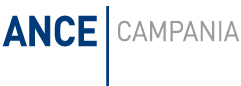 